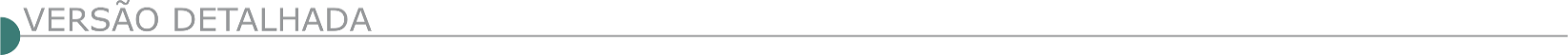 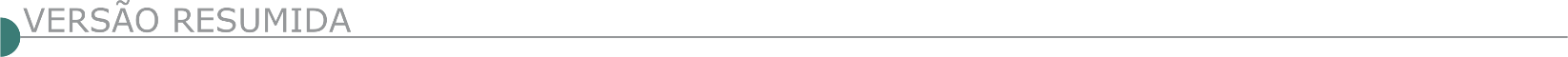 ESTADO DE MINAS GERAISCODANORTE - CONSÓRCIO INTERMUNICIPAL PARA O DESENVOLVIMENTO AMBIENTAL SUSTENTÁVEL DO NORTE DE MINAS – CONCORRÊNCIA Nº 001/2023Objeto: Manutenção, conservação ou modernização de prédios ou espaços públicos com utilização de recursos renováveis, para atender ao CODANORTE e aos municípios integrantes do CODANORTE. Abertura da sessão oficial: dia 10 de abril de 2023, a partir de 08:30 horas. Abertura dos envelopes documentos: dia 10 de abril de 2023, a partir de 09:00 horas. Maiores informações poderão ser obtidas através do e-mail: licitacoes@codanorte.mg.gov.br ou na Rua Tupis, nº 437, 1º andar, Bairro Melo, Montes Claros/MG.PREFEITURA MUNICIPAL DE ALPERCATATOMADA DE PREÇOS Nº 06/2023Objeto: Contratação de muros de arrimos, em conformidade com projetos e especificações, no dia 17/04/2023, as 08:15 horas. Cadastramento até as 16:00 horas do dia 14/04/2023. Os editais estão disponíveis na Prefeitura Municipal, no horário de 13:00 horas às 17:00 horas ou www.alpercata.mg.gov.br.TOMADA DE PREÇOS Nº 07/2023Objeto: Contratação de empresa especializada para execução de calçamento em bloco sextavado, para a Rua Paraíba, Rua Otavio Sales, Rua Brasil da Silva e Calçada do portão da quadra de Alpercata, bairro Boa Viagem, em conformidade com projetos e especificações. Cadastramento até as 16:00 horas do dia 14/04/2023. Os editais estão disponíveis na Prefeitura Municipal, no horário de 13:00 horas às 17:00 horas ou www.alpercata.mg.gov.br. PREFEITURA MUNICIPAL DE ANTÔNIO DIASTOMADA DE PREÇOS Nº 004/2023Objeto: Execução das obras de pavimentação em blocos pré-moldados de concreto, bloquete, na rua Marechal Floriano Peixoto, Centro, Antônio Dias. A abertura será dia 19/04/2023, às 09:00 horas na Prefeitura Municipal de Antônio Dias, a rua Carvalho de Brito, nº 281, Centro - Antônio Dias/MG. Informações (31) 3843-1331/1324 e edital completo no portal: https://www.antoniodias.mg.gov.br.TOMADA DE PREÇOS Nº 005/2023Objeto: Execução das obras de pavimentação em blocos pré-moldados de concreto, bloquete, no morro Garanjanga, estrada principal, Fazenda dos Assis, zona rural e Antônio Dias. A abertura será dia 24/04/2023, às 09:00 horas na Prefeitura Municipal de Antônio Dias, a rua Carvalho de Brito, nº 281, Centro - Antônio Dias/MG. Informações (31) 3843-1331/1324 e edital completo no portal: https:// www.antoniodias.mg.gov.br.TOMADA DE PREÇOS Nº 006/2023Objeto: Execução das obras de pavimentação em blocos pré-moldados de concreto, bloquete, no Morro da Maritaca, estrada principal, Fazenda dos Assis, zona rural e Antônio Dias. A abertura será dia 25/04/2023, às 09:00 horas na Prefeitura Municipal de Antônio Dias, a rua Carvalho de Brito, nº 281, Centro - Antônio Dias/MG. Informações (31) 3843-1331/1324 e edital completo no portal: https://www.antoniodias.mg.gov.br.TOMADA DE PREÇOS Nº 007/2023Objeto: Execução das obras de pavimentação asfáltica - CBUQ - Morro do Caxambu, estrada principal da Fazenda dos Assis - Zona rural, Município de Antônio Dias. A abertura será dia 26/04/2023, às 09:00 horas na Prefeitura Municipal de Antônio Dias, a rua Carvalho de Brito, nº 281, Centro - Antônio Dias/MG. Informações (31) 3843-1331/1324 e edital completo no portal: https://www.antoniodias.mg.gov.br.PREFEITURA MUNICIPAL DE ARAPORÃ - TOMADA DE PREÇOS Nº 2/2023Objeto: Reforma e ampliação de quadra de areia poliesportiva localizada no Lago do Bem Viver, Divino Borges, n. 781, Residencial Reserva do Lago em Araporã/MG, que fará realizar, no dia 18 de abril de 2023 às 08:30 horas. Informações e edital gratuito encontram-se a disposição dos interessados pelo site www.arapora.mg.gov.br, e-mail: licitacao@arapora.mg.gov.br, ou telefone 34- 3284-9516.PREFEITURA MUNICIPAL DE ARCOSTOMADA DE PREÇOS Nº 007/2023Objeto: Construção e implantação da Quadra Poliesportiva no Distrito da Ilha, no município de Arcos-MG. Abertura da sessão: Dia 05 de maio de 2023 aas 13:30 horas. Local: Departamento de Licitações e Contratos, situado à Rua Getúlio Vargas, nº 228 – Centro – Arcos/MG. Consultas ao edital: Na internet, no site www.arcos.mg.gov.br ou no Departamento de Licitações e Contratos supracitado esclarecimentos: e-mail: arcoslicita@arcos.mg.gov.br, telefone: (37) 3359-7905.PREFEITURA MUNICIPAL DE BARRA LONGATOMADA DE PREÇOS Nº 003/2023Objeto: Transformação e reforma das Escolas Municipais em Postos de Saúde nas comunidades do Matipó e Água Fria do município de Barra Longa/MG, a realizar-se no dia 23/05/2023 às 08:30 horas. O edital poderá ser retirado no site: http://barralonga.mg.gov.br/index.php/licitacoes/editais-de-licitacao/editais-de-licitacao. TOMADA DE PREÇOS Nº 007/2023Objeto: Execução de obras de reforma das unidades básicas de saúde dos povoados do Barro Branco e do Cunha do município de Barra Longa/MG, a realizar-se no dia 16/05/2023 às 08:30 horas. O edital poderá ser retirado no site: http://barralonga.mg.gov.br/index.php/licitacoes/editais-de-licitacao/editais-de-licitacao.PREFEITURA MUNICIPAL DE BIAS FORTES - CONCORRÊNCIA PÚBLICA Nº 001/2023Objeto: Execução de obra de Pavimentação Asfáltica em CBQU no Município de Bias Fortes, na Estrada de acesso de Bias Fortes ao Município de Pedro Teixeira, até as 13:00 horas, do dia 04/05/2023. As informações sobre o edital estão à disposição dos interessados com a CPL, à Rua dos Andradas, 13 – Centro - Bias Fortes/MG, através do telefone: (32) 3344-1323 ou no e-mail pmbflicita@gmail.com. PREFEITURA MUNICIPAL DE CAETÉ - CONCORRÊNCIA Nº 002/2023Objeto: Execução dos serviços de pavimentação asfáltica, com aplicação de CBUQ, drenagem pluvial e sinalização viária da estrada que liga o município de Caeté ao distrito de Morro Vermelho, no dia 04/05/2023 às 09:30 horas. Valor Estimado: R$ 13.326.626,40. O Edital encontra-se à disposição dos interessados, na íntegra gratuitamente no Site: www.caete.mg.gov.br. Maiores informações pelos telefones (31) 3651-3264/8047 ou 3651-3234/3235/3125.PREFEITURA MUNICIPAL DE CAMPANHACONCORRÊNCIA Nº 1/2023Objeto: Construção do Centro Administrativo da Prefeitura Municipal da Campanha/MG - Recurso BDMG Cidades Sustentáveis e Recursos Próprios. Data de abertura: 03/05/2023 às 14:00 horas, estimado R$ 5.335.612,31. Site: www.campanha.mg.gov.br ou Rua Dr. Brandão n° 59 - Centro - Campanha - MG, Cep 37400-000. Telefone: (35) 3261-1059.CONCORRÊNCIA Nº 2/2023Objeto: Revitalização do piso da quadra do Bairro São Cristóvão. Data de abertura: 04/05/2023 às 14:00 horas, Estimado R$ 177.820,36. Site: www.campanha.mg.gov.br ou Rua Dr. Brandão n° 59 - Centro - Campanha - MG, Cep 37400-000, telefone: (35) 3261-1059.PREFEITURA MUNICIPAL DE CAMPINA VERDE - TOMADA DE PREÇOS Nº 3/2023Objeto: Execução de obras na Escola Presidente Tancredo Neve, localizada na Avenida 25, nº 59, Bairro Centro, sendo a execução de piso em concreto armado com polido em nível zero e deposito de 9,30 m². Recebimento de documentos para cadastramento prévio - Certificado de Registro Cadastral - CRC: até as 17:00 horas do dia 24/04/2023, na sede do Município à Rua 30 nº 296, Bairro Medalha Milagrosa - CEP: 38270-000 - Campina Verde-MG. Visita Técnica: Dia e horário: 24/04/1023, das 13:00 às 17:00 horas, local das obras. Entrega e abertura dos envelopes de Documentação Habilitadora e Propostas de Preços: às 09:00 horas do dia 27/04/2023 na sede do Município. Disponibilidade do Edital e anexos: www.campinaverde.mg.gov.br. Maiores informações: Telefone: (34) 3412-9118 ou pelo e-mail: licitacao@campinaverde.mg.gov.br.PREFEITURA MUNICIPAL DE CAMPO BELO - TOMADA DE PREÇOS Nº 3/2023Objeto: Prestação de serviços de mão de obra com fornecimento de materiais para tapa buracos em diversos logradouros nas vias urbanas e rurais do município de Campo Belo. Abertura: 20/04/2023 às 13:00 horas. Mais informações: Rua Tiradentes, n.º 491, Centro. Telefone: (35) 3831- 7914. E-mail: licitacao@campobelo.mg.gov.br.PREFEITURA MUNICIPAL DE CAMBUQUIRA - TOMADA DE PREÇOS Nº 2/2023Objeto: Pavimentação de via urbana com piso intertravado, localizada na Rua Alice Braga Ribeiro, Bairro Hotel Fonte do Marimbeiro. Data para recebimento e abertura dos envelopes de habilitação: 20/04/2023 às 14:00 horas. Data para abertura dos envelopes de proposta: 27/04/2023 às 14:00 horas. Data para visita técnica não obrigatória: de 12/04/2023 a 14/04/2023 com início às 13:00 horas. O edital poderá ser no site https://cambuquira.mg.gov.br/.PREFEITURA MUNICIPAL DE CAMPO BELO - TOMADA DE PREÇOS Nº 3/2023Objeto: Execução tapa buracos em diversos logradouros nas vias urbanas e rurais do município de Campo Belo. Abertura: 20/04/2023 às 13:00 horas. Mais informações: Rua Tiradentes, n.º 491, Centro. Telefone: (35) 3831- 7914. E-mail: licitacao@campobelo.mg.gov.br.PREFEITURA MUNICIPAL DE CARMO DE MINAS - CONCORRÊNCIA Nº 001/2023Objeto: Execução da Construção do Centro Administrativo do Município de Carmo de Minas. Abertura dos envelopes: 03/05/2023 às 13:00 horas. PREFEITURA MUNICIPAL DE CARMO DO CAJURU - TOMADA DE PREÇOS Nº 03/23Objeto: Execução de pavimentação asfáltica de Via Pública no Município de Carmo do Cajuru. Entrega e abertura dos envelopes: dia 19/04/23 às 13:00 horas. Informações pelo telefone (37) 3244-0704 e-mail contratos@carmodocajuru.mg.gov.br.PREFEITURA MUNICIPAL DE CARNEIRINHO - CONCORRÊNCIA PÚBLICA Nº 01/2023Objeto: Execução de serviços de construção da Quadra Poliesportiva, a ser edificada na Av. São Joaquim do Triângulo, nos lotes: 01, 02, 03, e 05, da quadra 19, do Bairro - Centro, na Escola Municipal do Distrito de Estrela da Barra, Município de Carneirinho/ MG. Data, hora de abertura dos Envelopes: 17/05/2023, a partir das 08:30 horas. Local de retirada do Edital: Av. Ambraulino Leandro Barbosa, n° 284, Centro, Carneirinho-MG. Telefone: (34) 3454-0200 ou através do endereço eletrônico: http://www.carneirinho.mg.gov.br/licitacoes-e-contratos. PREFEITURA MUNICIPAL DE CHÁCARATOMADA DE PREÇOS N° 004/2023Objeto: Construção do prédio escola Municipal Prefeito Nilto De Souza Bretas no complexo Educacional Prefeito Optaciano Augusto De Paula, localizado na Rua Helson Cândido de Oliveira, nº 246, Centro, Chácara - MG. Sessão Pública para recebimento das propostas dia 19/04/2023 às 10:00 horas. O edital poderá ser obtido eletronicamente no site oficial da Prefeitura Municipal de Chácara www.chacara.mg.gov.br ou diretamente junto à Comissão Permanente de Licitações, localizada na Rua Heitor Cândido, nº 60, Centro, Chácara – MG. Informações (32) 3277-1014. Email: licitacao@chacara.mg.gov.br.TOMADA DE PREÇOS N° 005/2023Objeto: Construção de ponte na Rua Antônio Fernandes Coelho, em Chácara - MG. Sessão Pública para recebimento das propostas dia 19/04/2023 às 08:30 horas. Edital poderá ser obtido eletronicamente no site oficial da Prefeitura Municipal de Chácara www.chacara.mg.gov.br ou diretamente junto à Comissão Permanente de Licitações, localizada na Rua Heitor Cândido, nº 60, Centro, Chácara – MG. Informações (32) 3277-1014. Email: licitacao@chacara.mg.gov.br. PREFEITURA MUNICIPAL DE CHAPADA DO NORTECONCORRÊNCIA Nº 012/2023Objeto: Execução de Obra de Construção de Auditório e Almoxarifado na sede do município de Chapada do Norte/MG. Data de Abertura: 18/05/2023, às 09:00 horas, sala de Licitações. Informações à disposição Telefone (33) 3739- 1105, e-mail licitacao@chapadadonorte.mg.gov.br e no site www.chapadadonorte.mg.gov.br. CONCORRÊNCIA Nº 013/2023Objeto: Execução de Obra de Construção do espaço de lazer e reforma da quadra poliesportiva e do Bloco escolar da Escola Nívea de Oliveira na sede do município de Chapada do Norte/MG. Data de Abertura: 23/05/2023, às 09:00 horas, sala de Licitações. Informações à disposição no Telefone (33) 3739-1105, e-mail licitacao@chapadadonorte.mg.gov.br e no site www.chapadadonorte.mg.gov.br.CONCORRÊNCIA Nº 014/2023Objeto: Construção de quadra poliesportiva na Escola Municipal Alvarenga Peixoto localizada na comunidade de São João Marques - Zona Rural de Chapada do Norte/MG. Data de abertura: 12/05/2023 às 09:00 horas. Local: Sala do setor de licitações - Rua João Luís Rodrigues Soares, nº 101, Centro, Chapada do Norte/MG. Informações à disposição no Telefone: (33) 3739-1105, e-mail: licitacao@chapadadonorte.mg.gov.br e no site: www.chapadadonorte.mg.gov.brCONCORRÊNCIA Nº 015/2023Objeto: Execução de obra de construção de quadra Poliesportiva e Pátio Coberto no Distrito de Granjas do Norte no município de Chapada do Norte/MG. Data de abertura: 25/05/2023, às 09:00 horas, sala de licitações. Informações à disposição no telefone (33) 3739- 1105, e-mail licitacao@chapadadonorte.mg.gov.br e no site www.chapadadonorte.mg.gov.br.PREFEITURA MUNICIPAL DE  CORAÇÃO DE JESUSPREGÃO ELETRÔNICO Nº 21/2023Objeto: Prestação de serviços com máquinas pesadas para manutenção e recuperação das estradas vicinais deste Município, No dia 20 de abril de 2023 ás 07:30 horas. Edital disponível no site www.coracaodejesus.mg.gov.br ou e-mail: licitacoracao@yahoo.com.br. Maiores informações através do telefone: (38) 3228-2282. Coração de Jesus/ MG, 20 de março de 2023. TOMADA DE PREÇOS N° 01/2023Objeto: Reforma, ampliação do edifício que abriga a Unidade Básica De Saúde – UBS do distrito de Luiz Pires de Minas neste Município. Data: 02/05/2023 às 07:30 horas. Edital e seu anexo, disponível no site www.coracaodejesus.mg.gov.br ou e-mail: licitacoracao@yahoo.com.br. Maiores informações através do telefone: (38) 3228-2282.PREFEITURA MUNICIPAL DE CRISÓLITA - TOMADA DE PREÇOS Nº 01/2023Objeto: Execução das Obras de Reforma do Gramado do Estádio Municipal. Data: dia 17/04/2023, às 08:00 horas. Maiores Informações e cópias do edital poderão ser obtidas junto ao site http://www.crisolita.mg.gov.br, na C.P.L. em dias úteis, no horário de 07:00 às 13:00 horas, pelo telefax (33) 3611-8002 ou pelo e-mail: licitacao@crisolita.mg.gov.br.PREFEITURA MUNICIPAL DE DATAS - TOMADA DE PREÇO Nº 05/2023Objeto: Recapeamento asfáltico em PMF, em diversas ruas do Município de Datas. Data de Abertura: 18/04/2023. Horário: 09:00 horas. O Edital está à disposição no site: https://datas.mg.gov.br ou ainda pelo e-mail: licitacoes@datas.mg.gov.br. Informações: (38) 3535-1121.PREFEITURA MUNICIPAL DE DELTA - TOMADA DE PREÇOObjeto: Edificação da 2ª etapa da nova sede da Câmara Municipal de Delta. Abertura da sessão marcada para o dia 25 de abril de 2023, às 10:00 horas na Câmara Municipal de Delta, localizado à Rua Marika Kodama, 51 –Centro - Delta/MG. O Edital na íntegra, encontra-se disponível na sede da Câmara Municipal de Delta, das 08:00 às 13:00 horas e no site: www.camaradelta.mg.gov.br. PREFEITURA MUNICIPAL DE DIVISA NOVA - TOMADA DE PREÇO 01/2023Objeto: Construção da nova sede administrativa da Prefeitura Municipal de Divisa Nova. Data: dia 25/04/2023 às 09:00 horas. Mais informações e edital completo, junto à Prefeitura Municipal de Divisa Nova, situada à Praça Presidente Vargas, n° 01, Centro, pelo telefone (35) 3286-1200, pelo e-mail: licitacao@divisanova.mg.gov.br ou pelo site www.divisanova.mg.gov.br.PREFEITURA MUNICIPAL DE DORESÓPOLIS - TOMADA DE PREÇOS Nº 002/2022Objeto: Reforma da praça Nossa Senhora Das Dores. Sessão de recebimento de propostas e julgamento dia 25/04/2023, ás 9:30 horas. Obedecendo integralmente as condições estabelecidas neste Edital e respectivos anexos. Informações e editais, licitacaodoresopolis@gmail.com ou telefone: (37) 3355-1500 ou pelo site https://www.doresopolis.mg.gov.br.PREFEITURA MUNICIPAL DE ENGENHEIRO CALDAS - TOMADA DE PREÇO Nº 005-2023Objeto: Pavimentação E Recapeamento De Vias No Município De Engenheiro Caldas-MG, abertura dos envelopes: 17 de abril de 2023, às 09:00 horas. O edital se encontra em inteira disposição no site www.engenheirocaldas.mg.gov.br.PREFEITURA MUNICIPAL DE ESTRELA DO INDAIÁ - TOMADA DE PREÇOS Nº7/2023Objeto: Execução da primeira etapa da revitalização e ampliação da Praça De Esportes Marinho Rodrigues Belo, situada à Rua Dom Pedro I, N.º 248", a ser realizado no dia 17/04/2023 às 13:00 horas. Informações podem ser obtidas no setor Licitações à Praça São Sebastião, 219, telefone (37) 3553-1200 (ramal 203) ou por e-mail licitacao@estreladoindaia.mg.gov.br. PREFEITURA MUNICIPAL DE FORMIGA - NOVA ABERTURA - TOMADA DE PREÇOS N º 002/2023Objeto: Executar obras de drenagem pluvial e pavimentação em asfalto (CBUQ) em ruas do Bairro Jardim Morumbi, no Município de Formiga. O protocolo dos envelopes será dia 19/04/2023 até às 08:00 horas. A abertura da sessão será às 08:10 horas, no dia 19/04/2023. Local: R. Barão de Piumhi 92-A, Diretoria de Compras Públicas, Formiga – MG. Informações: telefone (37) 3329-1843 / 3329-1844; e-mail: licitacaoformigamg@gmail.com, site: www.formiga.mg.gov.br.PREFEITURA MUNICIPAL DE FRUTAL - PREGÃO PRESENCIAL Nº 15/2023Objeto: Manutenção de pontes, mata-burros e construções de cercas com mourões de madeira, localizadas nas estradas municipais e vicinais do Município de Frutal – Minas Gerais. A abertura dos envelopes será dia 13 de abril de 2023, às 09:00 horas na sala de licitações da Prefeitura Municipal de Frutal/MG, localizada à Praça Dr. França nº 100. O edital e anexos estão disponíveis pelo site www.frutal.mg.gov.br ou solicitados pelo e-mail licitacao@frutal.mg.gov.br ou retirados no local mediante mídia removível, fornecida pelo interessado. PREFEITURA MUNICIPAL DE GUANHÃES - TOMADA DE PREÇOS 015/2022Objeto: Reforma e Ampliação do Mercado Municipal Prefeito Jovino de Barros no Município de Guanhães, que aconteceria no dia 05/04/2023 às 09:00 horas. Nova data para sessão de julgamento será divulgada oportunamente, quando o edital for republicado. Maiores informações no Setor de Licitação, na sede da Prefeitura Municipal de Guanhães, das 13:30 horas às 17:00 horas, através do e-mail: licitacoes@guanhaes.mg.gov.br ou pelo telefone (33) 3421-1501.PREFEITURA MUNICIPAL DE GUIRICEMACONCORRÊNCIA PÚBLICA N° 7/2023Objeto: Execução de obras de reconstrução de pontes e drenagem pluvial no município de Guiricema/MG, de acordo com as metas estabelecidas pela Defesa Civil. O edital e seus anexos encontram-se à disposição no site oficial do município www.guiricema.mg.gov.br.CONCORRÊNCIA PÚBLICA N° 8/2023Objeto: Execução da obra de restauro e requalificação da Praça Cel. Luiz Coutinho - Fase 03, Centro, Município de Guiricema/MG. O edital e seus anexos encontram-se à disposição no site oficial do município www.guiricema.mg.gov.br.PREFEITURA MUNICIPAL DE GOVERNADOR VALADARES - CONCORRÊNCIA Nº 2/2023Objeto: Serviços comuns e contínuos relacionados à infraestrutura urbana, pavimentação, drenagem, contenções, pontes, passarelas, a fim de atender às necessidades do Município de Governador Valadares/MG. Os interessados poderão obter o edital através do site www.valadares.mg.gov.br. Informações: Rua Marechal Floriano n. 905, Centro, 3º andar, na sala da Comissão Permanente de Licitação, ou pelo e-mail cpl@valadares.mg.gov.br. Data limite para a entrega dos envelopes: 02 de maio de 2023 às 14:00.PREFEITURA MUNICIPAL DE IAPU - TOMADA DE PREÇOS Nº 1/2023Objeto: Execução de calçamento com blocos pré-moldados de concreto e drenagem pluvial na Rua 09, Bairro Padre Francisco Weber, IAPU/MG. A data para recebimento e abertura dos envelopes será no dia 17/04/2023 às 13:00 horas. Local: Rua João Lemos, n° 37, Centro. Maiores informações pelo telefone (33) 3355-1105.PREFEITURA MUNICIPAL DE IGARATINGA - TOMADA DE PREÇO Nº 07/2023Objeto: Construção da UBS José Augusto Guimarães, no município de Igaratinga - MG. Abertura 20 de abril de 2023, às 08:00 horas. O edital encontra-se no site www.igaratinga.mg.gov.br, mais informações pelo telefone (37) 3246-1134.PREFEITURA MUNICIPAL DE INDAIABIRA - TOMADA DE PREÇOS 01/2023Objeto: Reforma, ampliação e serviços comuns para manutenção das Unidades Básicas de Saúde do Município. Data 17/04/2023 às 09:00 horas. O edital poderá ser retirado na sede da Prefeitura Municipal de Indaiabira em dias úteis das 08:00 às 12:00 horas e das 14:00 às 17:00 horas no endereço Praça Joaquim Capuchinho n° 34 – Centro, ou no e-mail licitacao@indaiabira.mg.gov.br.PREFEITURA MUNICIPAL DE ITACARAMBIPREGÃO PRESENCIAL Nº 01/2023Objeto: Construção da Câmara Municipal de Itacarambi/MG. Credenciamento: 25/04/2023, de 08:30 horas às 09:00 horas. Início da Sessão: 09:00 horas. Informações e Esclarecimentos: (38) 3613-1500. Edital disponível para fornecimento via e-mail: itacarambicamara@gmail.com e site: www.camaraitacarambi.mg.gov.br ou diretamente no Setor de Licitação.TOMADA DE PREÇOS Nº 01/2023Objeto: Execução de obras de cobertura em estrutura metálica do plenário e garagem da Câmara Municipal de Itacarambi. Sessão: 24/04/2023, às 09:00 horas. Informações e Esclarecimentos: (38) 3613-1500. Edital disponível para fornecimento via e-mail: itacarambicamara@gmail.com, pelo site: www.camaraitacarambi.mg.gov.br ou diretamente no Setor de Licitações.PREFEITURA MUNICIPAL DE JOÃO MONLEVADE - CONCORRÊNCIA Nº 07/2023Objeto: Execução de reforma da quadra da praça da Paz do bairro Vila Tanque. Data de abertura: 03/05/2023 às 08:30 horas. Edital disponível no site do município www.pmjm.mg.gov.br. Mais informações: (31) 3859-2526.PREFEITURA MUNICIPAL DE JUIZ DE FORACONCORRÊNCIA N.º 001/23Objeto: Reforma do Mercado Municipal de Juiz de Fora. Hora: 09:30 horas. Data: 03/05/2023. Encontram-se abertos, na Subsecretaria de Licitações e Compras, situada na Av. Brasil, 2001/7º andar, os procedimentos licitatórios relacionados abaixo. O Edital completo poderá ser obtido pelos interessados na subsecretaria, em arquivo digital, mediante entrega de um pen-drive, de segunda a sexta-feira, no horário de 14:30 às 17:30 horas ou pelo endereçoeletrônico https://www.pjf.mg.gov.br/secretarias/cpl/editais/outras_modalidades/2022/index.php. O edital poderá ainda ser solicitado através do link https://juizdefora.1doc.com.br/b.php?pg=wp/wp&itd=5&iagr=19121. Quaisquer dúvidas poderão ser protocoladas, assim como serão respondidas através do referido link do Plataforma Ágil.CESAMA - COMPANHIA DE SANEAMENTO MUNICIPALLICITAÇÃO ELETRÔNICA Nº 006/23Objeto: Demolição de reservatório de concreto, execução de fundação direta e montagem de novo reservatório para o bairro Esplanada, no município de Juiz de Fora/MG, com capacidade de volume de 300m³. Data da abertura: 25/04/2023 às 09:00 horas. Local: no site https:// www.gov.br/compras/pt-br/. Recebimento das propostas: a partir da data da divulgação do Edital no portal https://www.gov.br/compras/pt-br/. O Edital encontra-se disponível para download no Portal de Compras do Governo Federal, no endereço https://www.gov.br/compras/pt-br/ e no site da Cesama: http://www.cesama.com.br e também poderá ser retirado gratuitamente, mediante apresentação de dispositivo para cópia, no Departamento de Licitações e Assessoria de Contratos, na Sede da CESAMA. Informações: Telefones (32) 3692-9198/ 9199 / 9200 / 9201, fax (32) 3692- 9202 ou pelo e-mail licita@cesama.com.br. LICITAÇÃO ELETRÔNICA Nº 007/23Objeto: Implantação das obras remanescentes do Coletor Tronco São Pedro, relativas às obras complementares da ampliação do Sistema de Esgotamento Sanitário da cidade de Juiz de Fora/MG. Data da abertura: 27/04/2023 às 09:00 horas. Local: no site https://www.gov.br/compras/pt-br/. Recebimento das propostas: a partir da data da divulgação do Edital no portal https://www.gov.br/compras/pt-br/. O Edital encontra-se disponível para download no Portal de Compras do Governo Federal, no endereço https://www.gov.br/compras/pt-br/ e no site da Cesama: http://www.cesama.com.br e também poderá ser retirado gratuitamente, mediante apresentação de dispositivo para cópia, no Departamento de Licitações e Assessoria de Contratos, na Sede da CESAMA. Informações: Telefones (32) 3692-9198/ 9199 / 9200 / 9201, fax (32) 3692-9202 ou pelo e-mail licita@cesama.com.br. LICITAÇÃO ELETRÔNICA Nº 008/23Objeto: Execução dos Interceptores de Esgoto IP 02/03 Independência e Mariano Procópio, referentes às obras complementares da ampliação do sistema de esgotamento sanitário do município de Juiz de Fora, Estado de Minas Gerais, que atenderá a diversos bairros da cidade. Data da abertura: 02/05/2023 às 09:00 horas. Local: no site https://www.gov.br/compras/pt-br/. Recebimento das propostas: a partir da data da divulgação do Edital no portal https://www.gov.br/compras/pt-br/. O Edital encontra-se disponível para download no Portal de Compras do Governo Federal, no endereço https://www.gov.br/compras/pt-br/ e no site da Cesama: http://www.cesama.com.br e também poderá ser retirado gratuitamente, mediante apresentação de dispositivo para cópia, no Departamento de Licitações e Assessoria de Contratos, na Sede da CESAMA.  Para informações: (32) 3692-9198 / 9199 / 9200 / 9201 ou licita@cesama.com.br.PREFEITURA MUNICIPAL DE JUVENÍLIA - TOMADA DE PREÇOS Nº 001/2023Objeto: Execução de obra de construção de sala anexa da Câmara Municipal com banheiro e cobertura da garagem. Abertura: Dia 17/04/2023 – 08:00 horas. Informações: (38) 3614-9147. Email camjuvenilia@hotmail.com ou na sede da Câmara Municipal, situado Rua Bernardo da Fonseca Pinto, n° 341 – Centro – Juvenília/MG, no horário das 07:00 horas às 13:00 horas.PREFEITURA MUNICIPAL DE MAMONAS - TOMADA DE PREÇO Nº 003/2023Objeto: Execução de obras de Reforma e ampliação da sala de vacina, abertura no dia 17/04/2023 às 08:00 horas. Telefone: (38) 3814-1126 e mail: licitacao@mamonas.mg.gov.br, site https://mamonas.mg.gov.br/.PREFEITURA MUNICIPAL DE MATOZINHOS - CONCORRÊNCIA Nº 03/PMM/2023Objeto: Execução de serviços de pavimentação e recapeamento asfáltico em CBUQ, Drenagem Superficial, com abertura para o dia 03/05/2023 às 09:30 horas. O edital já está disponível no site www.licitardigital.com.br e www.matozinhos.mg.gov.br. Contato (31) 3712-4083 ou (31) 3712-4512.PREFEITURA MUNICIPAL DE MOEMA - TOMADA DE PREÇOS Nº 02/2023Objeto: Execução de obras de reforma e ampliação da Escola Municipal Caramuru, localizada na Rua Caetés, Centro, Moema/MG, através do Programa de Mãos Dadas do Governo do Estado de Minas Gerais. Abertura dia 20/04/2023 às 13:00 horas. Valor total estimado R$ 2.731.523,67. Mais informações, site: www.moema.mg.gov.br.PREFEITURA MUNICIPAL DE MONTALVÂNIATOMADA DE PREÇOS Nº 005/2023Objeto: Execução de obra de Revitalização da Avenida Confúcio. Abertura: Dia 19/04/2023, 08:00 horas.TOMADA DE PREÇOS Nº 006/2023Objeto: Execução de obra de pavimentação em bloquete da Avenida Confúcio. Abertura: Dia 19/04/2023, 10:30 horas. TOMADA DE PREÇOS Nº 007/2023Objeto: Execução de obra de construção da Escola Municipal Ernesto José De Oliveira - Comunidade Da Conceição. Abertura: Dia 20/04/2023, 08:00 horas. TOMADA DE PREÇOS Nº 008/2023Objeto: Execução de obra de construção de alambrado com mourões em concreto em escolas do município de Montalvânia. Abertura: Dia 20/04/2023, 10:30 horas.PREFEITURA MUNICIPAL DE MONTE FORMOSO - TOMADA DE PREÇOS Nº 002/2023Objeto: Execução de pavimentação asfáltica em PMF (Pré-Misturado a Frio) em vias diversas do Município de Monte Formoso/MG. Abertura: 18/04/2023, às 08:00 horas, na sala de licitações da Prefeitura situada na Travessa Primitivo Barbuda, 391 - Centro - CEP: 39893-000. Informações pelo telefone (33) 3745-8001, de segunda a sexta-feira, no horário das 7:00 às 13:00 horas.PREFEITURA MUNICIPAL DE MONTES CLAROSCONCORRÊNCIA PÚBLICA N° 011/2023Objeto: Execução de obras de requalificação da Avenida Osmane Barbosa. Data da sessão: às 09:30 horas do dia 03 de maio de 2023. Prazo para a entrega dos envelopes: até às 09:00 horas do dia 03 de maio de 2023. Íntegra do edital: https://licitacoes.montesclaros.mg.gov.br/. Contato: (38) 2211-3190/2211.CONCORRÊNCIA PÚBLICA N° 012/2023Objeto: Execução de obras de pavimentação da Alameda do Beija-Flor. Data da sessão: às 09:30 horas do dia 04 de maio de 2023. Prazo para a entrega dos envelopes: até às 09:00 horas do dia 04 de maio de 2023. Íntegra do edital: https://licitacoes.montesclaros.mg.gov.br/. Contato: (38) 2211-3190/2211-3857.CONCORRÊNCIA PÚBLICA N°. 013/2023Objeto: Execução de pavimentação asfáltica de vias do perímetro urbano do Município de Montes Claros/MG. Data da sessão: às 09:30 horas. Do dia 05 de maio de 2023. Prazo para a entrega dos envelopes: até às 09:00 horas do dia 05 de maio de 2023. Íntegra do edital: https://licitacoes.montesclaros.mg.gov.br/. Contato: (38) 2211-3190/2211-3857.CONCORRÊNCIA PÚBLICA N° 014/2023Objeto: Execução de pavimentação asfáltica de vias do perímetro urbano do Município de Montes Claros/MG. Data da sessão: às 09:30 horas, do dia 08 de maio de 2023. Prazo para a entrega dos envelopes: até às 09:00 horas do dia 08 de maio de 2023. Íntegra do edital: https://licitacoes.montesclaros.mg.gov.br/. Contato: (38) 2211-3190/2211-3857.PREFEITURA MUNICIPAL DE MONTEZUMA - TOMADA DE PREÇOS Nº 3/2023Objeto: Execução de obra de conclusão da Unidade Básica De Saúde (UBS Metálica) do Município De Montezuma/MG. A Sessão Pública acontecerá no dia 18 de abril de 2023 às 09:00 horas na sede do município, Rua Hermelino Araújo, 81 - Centro - Montezuma. O edital encontra-se disponível na Secretaria Municipal de Administração e no e-mail licitacaomtz2021@gmail.com. PREFEITURA MUNICIPAL DE MONTES CLAROS - ALTERAÇÃO - PREGÃO ELETRÔNICO Nº 37/2023Objeto: Prestação de serviços de coleta e transporte ( ida e volta) de caçambas estacionárias com resíduos sólidos, atendendo a demanda das Secretarias de Desenvolvimento Econômico e Turismo e Secretaria de Agricultura e Abastecimento do município de Montes Claros - MG. Encaminhamento, recebimento das propostas e dos documentos de habilitação: As propostas e os documentos de habilitação deverão ser encaminhados, exclusivamente por meio eletrônico no site www.licitacoes-e.com.br. Apresentação das propostas e dos documentos de habilitação: Até às 08:00 horas do dia 13 de abril de 2023. Abertura da sessão pública e do envio de lances: às 09:00 horas do dia 13 de abril de 2023. O Edital está disponível no endereço eletrônico: https://licitacoes.montesclaros.mg.gov.br/licitacoes.PREFEITURA MUNICIPAL DE MONTE SANTO DE MINAS - TOMADA DE PREÇOS Nº 2/2023Objeto: Construção de um Ponto de Apoio no Bairro São Miguel. O recebimento e abertura dos envelopes de Habilitação e Proposta de Preços serão às 08:30 horas, horas do dia 20/04/2023 no Setor de Licitações, à Rua Cel. Francisco Paulino da Costa, 205, centro de Monte Santo de Minas - MG. O Edital e anexos estarão disponíveis a partir desta data no site: https://transparencia.montesantodeminas.mg.gov.br/licitacoes.PREFEITURA MUNICIPAL DE MUNHOZCONCORRÊNCIA PÚBLICA Nº 3/2023Objeto: Pavimentação asfáltica em diversos trechos rurais no município de Munhoz/MG, com o valor de R$ 1.144.120,73. A abertura dos envelopes dar-se-á no dia 04/05/2023, às 10:00 horas. O edital estará à disposição dos interessados de 2ª a 6ª feira, das 10:00 horas às 16:00 horas, na Praça José Teodoro Serafim, 400, Munhoz (MG), CEP 37620-000. Telefone (35) 3466-1393, no site www.munhoz.mg.gov.br e no e-mail licitacaomunhoz2022@gmail.com.CONCORRÊNCIA PÚBLICA Nº 5/2023Objeto: Pavimentação asfáltica na estrada Espraiado e Geninho, com o valor de R$ 1.789.030,19. A abertura dos envelopes dar-se-á no dia 04/05/2023, às 14:00 horas. O edital estará à disposição dos interessados de 2ª a 6ª feira, das 10:00 horas às 16:00 horas, na Praça José Teodoro Serafim, 400, Munhoz (MG), CEP 37620-000. Telefone (35) 3466-1393, no site www.munhoz.mg.gov.br e no e-mail licitacaomunhoz2022@gmail.com.PREFEITURA MUNICIPAL DE NOVO CRUZEIROTOMADA DE PREÇOS N° 05/2023Objeto: Execução de obras de construção de casas populares no Distrito De Lufa zona rural Do Município De Novo Cruzeiro no dia 17/04/2023 às 16:00 horas. Integra do edital e demais informações atinentes ao certame encontra-se à disposição dos interessados na divisão de licitação situada na Av. Júlio Campos, 172, Centro, nos dias úteis no horário de 07:00 às 12:00 horas, através do telefone (33) 3533-1200 e e-mail: licitacoesnc@yahoo.com.br, site http://novocruzeiro.mg.gov.br/site/.TOMADA DE PREÇOS N° 06/2023Objeto: Execução de obra de pavimentação de vias públicas em blocos pré-moldados de concreto localizadas na sede do Município De Novo Cruzeiro, no dia 18/04/2023 às 16:00 horas. Integra do edital e demais informações atinentes ao certame encontra-se à disposição dos interessados na divisão de licitação situada na Av. Júlio Campos, 172, Centro, nos dias úteis no horário de 07:00 às 12:00 horas, através do telefone (33) 3533-1200 e e-mail: licitacoesnc@yahoo.com.br, site http://novocruzeiro.mg.gov.br/site/.TOMADA DE PREÇOS N° 07/2023Objeto: Execução de obras de reconstrução de ponte em estrutura de concreto armado no córrego Santo Antônio, Distrito De Novilhona, no dia 19/04/2023 às 16:00 horas. Integra do edital e demais informações atinentes ao certame encontra-se à disposição dos interessados na divisão de licitação situada na Av. Júlio Campos, 172, Centro, nos dias úteis no horário de 07:00 às 12:00 horas, através do telefone (33) 3533-1200 e e-mail: licitacoesnc@yahoo.com.br, site http://novocruzeiro.mg.gov.br/site/.TOMADA DE PREÇOS N° 08/2023Objeto: Execução de obras de reconstrução de ponte em estrutura de concreto armado no córrego Gravata Sede Do Município, no dia 24/04/2023 às 10:00 horas. Integra do edital e demais informações atinentes ao certame encontra-se à disposição dos interessados na divisão de licitação situada na Av. Júlio Campos, 172, Centro, nos dias úteis no horário de 07:00 às 12:00 horas, através do telefone (33) 3533-1200 e e-mail: licitacoesnc@yahoo.com.br, site http://novocruzeiro.mg.gov.br/site/.TOMADA DE PREÇOS N° 09/2023 Objeto: Execução de obras de reconstrução de ponte em estrutura de concreto armado no córrego do Meio Sede Do Município, no dia 24/04/2023 às 14:00 horas. Integra do edital e demais informações atinentes ao certame encontra-se à disposição dos interessados na divisão de licitação situada na Av. Júlio Campos, 172, Centro, nos dias úteis no horário de 07:00 às 12:00 horas, através do telefone (33) 3533-1200 e e-e-mail: licitacoesnc@yahoo.com.br, site http://novocruzeiro.mg.gov.br/site/.PREFEITURA MUNICIPAL DE PASSOS - RETIFICAÇÃO - TOMADA DE PREÇO Nº 003/2023Objeto:  Recapeamento de pavimento asfáltico nas vias do Distrito Industrial II, no Município de Passos/MG, na forma que segue: No Edital, ONDE SE LÊ: A reunião pública para a abertura dos envelopes será às 09:00 horas do dia 04/04/2023 no endereço pré-citado. LEIA -SE: A reunião pública para a abertura dos envelopes será às 09:00 horas do dia 25/04/2023 no endereço precitado. ONDE SE LÊ: 3.3.15.2.1. Engenheiro Civil/ Arquiteto, para comprovação da execução de serviços de construção/ reforma; LEIA -SE: 3.3.15.2.1. Engenheiro Civil/Arquiteto, para comprovação da execução de serviços de pavimentação. Fica acrescido o item 3.3.15.2.6. Licença ambiental de Operação ou Licença Ambiental Simplificada, concedida por orgão. Ambiental competente, da usina que irá fornecer o asfalto para execução do objeto desta licitação ou Declaração de que o Licitante se compromete a entregar os documentos solicitados neste item na assinatura do contrato. A Errata está à disposição no site http://passosportaltransparencia.portalfacil.com.br/licitacoes.CONCORRÊNICA Nº 2/2023Objeto: Execução da construção do CEMEI Anexo Tutuka Chapeuzinho Vermelho. O recebimento e a abertura dos envelopes será às 09:00 horas do dia 18/05/2023. O Edital poderá ser adquirido no site http://passosportaltransparencia.portalfacil.com.br/. Em 28 de março de 2023. CONCORRÊNICA Nº 3/2023Objeto: Execução da construção do CEMEI Novo Horizonte. O recebimento e a abertura dos envelopes será às 09:00 horas do dia 17/05/2023. O Edital poderá ser adquirido no site http://passosportaltransparencia.portalfacil.com.br/.PREFEITURA MUNICIPAL DE PALMÓPOLISTOMADA DE PREÇOS Nº 1/2023Objeto: Prestação de serviço de calçamento em bloquete sextavado nas ruas Ventura Prado e Travessa Fortunato Pereira, Distrito de Dois de abril, Zona Rural de Palmópolis. Data de entrega e abertura de envelopes: 18/04/2023, às 15:00 horas. Informações na sede da Prefeitura Municipal, localizada na Av. Antônio Esteves Viana, nº 60, Centro, informações 08:00 às 12:00 horas e das 14:00 às 17:00 horas, e-mail: palmopolislicitacao@gmail.com, telefone (33) 3744-9143.TOMADA DE PREÇOS Nº 2/2023Objeto: Prestação de serviço para construção de praça com quadra de areia no município de Palmópolis/MG. Data de entrega e abertura de envelopes: 19/04/2023, às 09:00 horas. Informações na sede da Prefeitura Municipal, localizada na Av. Antônio Esteves Viana, nº 60, Centro, informações 08:00 às 12:00 horas e das 14:00 às 17:00 horas, e-mail: palmopolislicitacao@gmail.com, telefone (33) 3744-9143.TOMADA DE PREÇOS Nº 3/2023Objeto: Prestação de serviço de recapeamento asfáltico em pmf (pré misturado a frio) nas Ruas Sete de Setembro, Praça do Comércio e Rua Teófilo Pinto. Data de entrega e abertura de envelopes: 19/04/2023, às 15:00 horas. Informações na sede da Prefeitura Municipal, localizada na Av. Antônio Esteves Viana, nº 60, Centro, informações 08:00 às 12:00 horas e das 14:00 às 17:00 horas, e-mail: palmopolislicitacao@gmail.com, telefone (33) 3744-9143.PREFEITURA MUNICIPAL DE PATOS DE MINAS – CISPAR - CONSÓRCIO PÚBLICO INTERMUNICIPAL DE DESENVOLVIMENTO SUSTENTÁVEL DO ALTO PARANAÍBA - PREGÃO PRESENCIAL Nº 01/2023Objeto: Locação eventual, futura e parcelada de máquinas, tratores, caminhões e equipamentos, com disponibilização de mão de obra e combustível por conta do Contratante, para atender os municípios consorciados ao CISPAR. Data de Abertura: 25/03/2023 às 09:30 horas. O Edital poderá ser solicitado pelo e-mail: consorciocispar@gmail.com e se encontra disponível no site: https://www.comprascispar.com.br/ e Rua Prof. Aristides Memória, nº 179 B, Jd. Paulistano.PREFEITURA MUNICIPAL DE PERDIGÃO TOMADA DE PREÇOS Nº 3/2023Objeto: Recapeamento asfáltico, urbanização e sinalização na extensão da rua Ouro Preto, pertencente ao Município De Perdigão/MG. Entrega dos Envelopes: 17/04/2023 às 08:30 horas. Mais informações pelo e-mail: licitacao@perdigao.mg.gov.br ou site: https://perdigao.mg.gov.br/arquivo/licitacoes.TOMADA DE PREÇOS Nº 5/2023Objeto: Construção de uma cobertura e a reforma de uma quadra poliesportiva na comunidade do Canjicas No Município De Perdigão/MG. Entrega dos Envelopes: 19/04/2023 às 08:30 horas. Mais informações pelo e-mail: licitacao@perdigao.mg.gov.br ou site: https://perdigao.mg.gov.br/arquivo/licitacoes.PREFEITURA MUNICIPAL DE PIEDADE DO RIO GRANDE - TOMADA DE PREÇOS Nº 008/2023Objeto: Execução de pavimentação asfáltica de vias nas comunidades denominadas: São Sebastião do Paraíso e Azeite. Sessão: 18/04/2023 às 09:00 horas. Edital em: www.piedadedoriogrande.mg.gov.br. Informações: (32) 3335-1122.PREFEITURA MUNICIPAL DE PIUMHI - CONCORRÊNCIA Nº 2/2023Objeto: Construção da nova captação de água bruta do Rio Piumhi e da Unidade de Tratamento de Resíduos da ETA. A data final de acolhimento da documentação e proposta será até às 08:30 horas do dia 18/05/2023 e o início da sessão às 09:00 horas da mesma data. Informações através do site http://prefeiturapiumhi.mg.gov.br/editais/, ou na sede da Prefeitura de 8:00 às 16:00 horas, pelo telefone (37) 3371-9222.PREFEITURA MUNICIPAL DE PORTEIRINHA - TOMADA DE PREÇOS Nº 05/2023Objeto: Obra de construção de uma ponte com estrutura em concreto armado sobre o rio Mosquito, zona urbana da cidade de Porteirinha/MG. Dia da Licitação: 17/04/2023 às 09:00 horas. Local: Praça Presidente Vargas, 01 – Centro, Porteirinha/MG. Edital disponível no setor de licitação da prefeitura e no site: www.porteirinha.mg.gov.br. Informações pelo e-mail: licitacao@porteirinha.mg.gov.br ou pelo telefone: (38) 3831-1297.PREFEITURA MUNICIPAL DE RESSAQUINHA - TOMADA DE PREÇOS N° 002/2023Objeto: Construção de praça na Comunidade Remanescente de Quilombo Santo Antônio do Morro Grande em Ressaquinha MG. Cadastramento até as 17:00 horas do dia 11/04/2023. Abertura: 09:00 horas em 18/04/2023. Informações das 12:00 às 17:00 horas pelo e-mail: licitacao@ressaquinha.mg.gov.br e telefone (32)3341-1259.PREFEITURA MUNICIPAL DE RIBEIRÃO DAS NEVES - RETIFICADO - CONCORRÊNCIA 121/2022Objeto: Construção de uma escola no bairro Esperança, que se encontra disponível no site www.ribeiraodasneves.mg.gov.br, o edital retificado. A nova data para realização de sessão será dia 04/05/2023 às 09:00 horas.PREFEITURA MUNICIPAL DE RIO PARDO DE MINAS - PREGÃO Nº 031/2023Objeto: Prestação de serviços de corte, poda, remoção e destinação dos volumes lenhosos de praças deste município, com entrega dos envelopes até as 08:00 horas do dia 26/04/2023. Maiores informações pelo telefone (38) 3824-1356 ou através do e-mail licitação@riopardo.mg.gov.br ou ainda na sede da Prefeitura Municipal de Rio Pardo de Minas.PREFEITURA MUNICIPAL DE SABARÁ - LICITAÇÃO Nº 020/2023 - TOMADA DE PREÇOObjeto: Revitalização de patrimônio público cultural, através da restauração de imóvel particular, localizado à Rua Princesa Isabel nº 34 e 34A, no bairro Centro, Sabará/ MG. Será realizado no dia 17/04/2023, às 09:00 horas. Edital e anexos no site www.sabara.mg.gov.br. PREFEITURA MUNICIPAL DE SANTA RITA DE MINAS - TOMADA DE PREÇOS Nº 1/2023Objeto: Execução da obra de construção de fonte luminosa na Praça Aristides Marques da Rocha, Centro, Santa Rita de Minas. Edital no setor de Licitações e Contratos da Prefeitura, site www.santaritademinas.mg.gov.br. Envelopes documentação e a proposta deverão ser entregues até as 09:00 horas dia 19/04/2023, na sede da Prefeitura. Mais Informações: R. Altivo Marçal do Carmo, 75, Bairro Industrial, dias úteis, de 08:00 às 11:00 horas. E das 12:00 às 17:00 horas. Telefone (33) 3326-6000, e-mail: licitacao@santaritademinas.mg.gov.br.PREFEITURA MUNICIPAL DE SANTO ANTÔNIO DO ITAMBÉ - TOMADA DE PREÇOS Nº 0005/2023Objeto: Execução de obras de pavimentação de vias públicas urbanas do município de Santo Antônio do Itambé/MG, calçamento em blocos sextavados de concreto, execução de meio fio e sarjeta, local: rua Teodoro Avelino da Lomba, bairro Planalto, município de Santo Antônio do Itambé/MG. Entrega dos envelopes e credenciamento: Até as 08:00:00 horas do dia 19/04/2023. Abertura de envelopes: A partir das 08:00 horas do dia 19/04/2023. Informações: pelo telefone (33) 3428-1301 no horário das 07:00 horas às 16:00 horas, pelo e-mail: licitacao@santoantoniodoitambe.mg.gov.br ou ainda pelo site: www.santoantoniodoitambe.mg.gov.br. PREFEITURA MUNICIPAL DE SARZEDO - RETIFICAÇÃO - TOMADA DE PREÇO Nº 02/2023Objeto: Reforma e construção da quadra coberta com vestiários na Escola Municipal Juscelino Dias Magalhães, Rua Iolanda Martins, 780- Bairro Brasília, Sarzedo/MG. Do motivo da retificação: Inclusão de profissional e inclusão de RRT – Registro de Responsabilidade Técnica. Protocolo dos envelopes até às 09:00 horas do dia 19/04/2023 no Setor de Protocolo, na Rua Eloy Cândido de Melo, nº 477, Centro, Sarzedo/MG. Abertura: 19/04/2023 às 09:30 horas, local: Rua Eduardo Cozac, nº 357, Centro, Sarzedo/MG. Edital e Retificações pelo site www.sarzedo.mg.gov.br.PREFEITURA MUNICIPAL DE SAPUCAÍ-MIRIMTOMADA DE PREÇO Nº 007/2023Objeto: Execução de obra de engenharia para construção de pista de caminhada em área de lazer, Sapucaí-Mirim/MG, que realizará no dia 18/04/2023, às 14:00 horas, na sala de licitações da Prefeitura Municipal, localizada na Rua Vasco Gusmão Martins, nº 108, Centro, Sapucaí-Mirim, MG. Edital e maiores informações: telefone (35) 3655-1005 ou no endereço supramencionado no site www.sapucaimirim.mg.gov.br.TOMADA DE PREÇO Nº 006/2023Objeto: Execução de obra de engenharia para construção de pista de caminhada em área de lazer, Sapucaí-Mirim/MG, que realizará no dia 18/04/2023, às 09:00 horas, na sala de licitações da Prefeitura Municipal, localizada na Rua Vasco Gusmão Martins, nº 108, Centro, Sapucaí-Mirim, MG. Edital e maiores informações: telefone (35) 3655-1005 ou no endereço supramencionado no site www.sapucaimirim.mg.gov.br.PREFEITURA MUNICIPAL DE SÃO FRANCISCO - CONCORRÊNCIA PÚBLICA Nº 3/2023Objeto: Realização da 4º etapa de execução de Pavimentação asfáltica em CBUQ (Concreto Betuminoso Usinado a Quente), em diversas ruas do Município de São Francisco. Data de abertura: 03/05/2023 às 09:00 horas. Edital e maiores informações na sede da Prefeitura no horário de 07:00 as 13:00 horas ou através do site www.prefeituradesaofrancisco.mg.gov.br.PREFEITURA MUNICIPAL DE SÃO PEDRO DOS FERROSRETIFICAÇÃO - TOMADA DE PREÇOS Nº 3/2023Objeto:  Execução De Obras De Calçamento Com Bloquete No Restante Da Rua Josepha Tavares Torres, Bairro São José Operário, São Pedro Dos Ferros. "Onde Se Lê": Vistoria Técnica 31/03/2023; Leia-se: 10/04/2023 e "Onde se lê": 06/04/2023; Leia-se: 13/04/2023. A Abertura será dia 13/10/2022, às 13:00 horas na sala de licitações do município. Edital disponível através do e-mail: licitacao@saopedrodosferros.mg.gov.br ou pelo site: www.saopedrodosferros.mg.gov.br, com a devida identificação ou retirada no espaço municipal.TOMADA DE PREÇO Nº 4/2023Objeto: Reforma do parque Municipal De Exposições Geraldo Batista. Protocolo até dia 14/04/2023 às 09:00 horas. Abertura às 09:00 horas do mesmo dia. Vistoria técnica in loco, às 09:00 horas do dia 11/04/2023. Edital disponível através do e-mail: licitacao@saopedrodosferros.mg.gov.br ou pelo site: www.saopedrodosferros.mg.gov.br, com a devida identificação ou retirada no espaço municipal.PREFEITURA MUNICIPAL DE SÃO MIGUEL DO ANTA - TOMADA DE PREÇOS Nº 3/2023Objeto: Execução de drenagem pluvial na Avenida Ovídio Ferraz / Praça Esportes no Centro do município de São Miguel do Anta/MG. Data Julgamento: 17/04/2023 às 13:00 horas. Edital disponível em: https://saomigueldoanta.mg.gov.br. Mais informações: (31) 3897-1221.PREFEITURA MUNICIPAL DE SENHORA DO PORTO - TOMADA DE PREÇO Nº 004/2023Objeto: Construção de muro de contenção em talude localizado na Rua Alcebíades com a Rua João Teixeira, no Município de Senhora do Porto. Abertura: 25/04/2023 às 09:00 horas. Acesso ao edital: www.senhoradoporto.mg.gov.br. Informações pelo telefone (33) 3424-1250 ou na sede da Prefeitura na Praça Monsenhor José Coelho Nº 155.PREFEITURA MUNICIPAL DE SERRANIA - TOMADA DE PREÇO Nº 02/2023Objeto: Construção da policlínica de Serrania/MG. Abertura dia 18 de abril de 2023 às 09:00 horas. Edital e maiores informações no site www.serrania.mg.gov.br.PREFEITURA MUNICIPAL DE SIMÃO PEREIRA - TOMADA DE PREÇOS 003/2023Objeto: Pavimentação em bloquete sextavado, execução de passeios, ciclovia e tampas para caixas de drenagem pluvial em diversas ruas do Bairro Balança no Município de Simão Pereira-MG. Abertura dos Envelopes: 13 de abril de 2023 Horário: 10:00 horas. Os interessados poderão obter maiores informações no setor de licitações da Prefeitura Municipal De Simão Pereira, com sede na Rua Duarte de Abreu, nº 90, Bairro Centro, telefone: (32) 3272-0521.PREFEITURA MUNICIPAL DE TUPACIGUARA - CONCORRÊNCIA PÚBLICA N º 011/2023Objeto: Construção de uma escola de 13 salas, padrão FNDE. A sessão de credenciamento e abertura de envelopes será realizada no dia 23/05/2023 às 09:00 horas na sala de reuniões do Departamento de Licitação localizado no segundo piso do Centro Administrativo. A visita técnica é facultativa e poderá ser realizada a partir da última publicação do Edital até o último dia anterior à data designada para a sessão e deverá ser agendada pelo telefone (34) 3281-0041. Demais informações poderão ser obtidas pelo telefone (34) 3281-0057 ou pelo e-mail licitacaogestao20212024@gmail.com. Edital encontra se disponível aos interessados no site http://www.tupaciguara.mg.gov.br.PREFEITURA MUNICIPAL DE UBERABA - SECRETARIA MUNICIPAL DE EDUCAÇÃOTOMADA DE PREÇOS Nº 7/2023Objeto: Execução de cobertura do pátio na Escola Municipal Joãozinho e Maria, em atendimento à SEMED. Local de Entrega dos Documentos de Habilitação, Proposta de Preços: Sala de reuniões da Secretaria de Administração, no Centro Administrativo do Município de Uberaba/MG, com endereço na Avenida Dom Luiz Maria de Santana, n° 141, Bairro Mercês, CEP 38061-080. Prazo Limite para Entrega dos Documentos de Habilitação e Proposta de Preços: Até às 14:00 horas do dia 25/04/2023. Abertura dos Envelopes e Realização do Certame: Às 14:10 horas do mesmo dia, no local acima indicado. Valor Estimado: R$ 189.510,87. O Edital e demais documentos estarão disponíveis a partir das 12:00 horas do dia 05/04/2023 junto ao portal eletrônico oficial do Município de Uberaba/MG, pelo link: http://prefeitura.uberaba.mg.gov.br/portalcidadao. Demais informações podem ser obtidas pelo telefone (34) 3318-0938 e/ou e-mail: uberaba.cpl.sad@gmail.com.TOMADA DE PREÇOS N° 008/2023Objeto: Construção de quadra poliesportiva no CEMEI Maria Elisabete Salge Melo, em atendimento à SEMED. Local de Entrega dos Documentos de habilitação, proposta de preços: Sala de reuniões da Secretaria de Administração, no Centro Administrativo do Município de Uberaba/MG, com endereço na Avenida Dom Luiz Maria de Santana, n° 141, Bairro Mercês, CEP 38061-080. Prazo Limite para Entrega dos Documentos de Habilitação e Proposta de Preços: Até às 14:00 horas do dia 24/04/2023. Abertura dos Envelopes e Realização do Certame: Às 14:10 horas do mesmo dia, no local acima indicado. Valor Estimado: R$ 792.669,59. O Edital e demais documentos estarão disponíveis a partir das 12:00 horas do dia 05/04/2023 junto ao portal eletrônico oficial do Município de Uberaba/MG, pelo link: http://prefeitura.uberaba.mg.gov.br/portalcidadao. Demais informações podem ser obtidas pelo telefone (34) 3318-0938 ou e-mail uberaba.cpl.sad@gmail.com.TOMADA DE PREÇOS N° 009/2023Objeto: Construção de quadra poliesportiva no CEMEI Maria Emerenciana Cardoso, em atendimento à SEMED. Local de Entrega dos Documentos de Habilitação, Proposta de Preços: Sala de reuniões da Secretaria de Administração, no Centro Administrativo do Município de Uberaba/MG, com endereço na Avenida Dom Luiz Maria de Santana, n° 141, Bairro Mercês, CEP 38061-080. Prazo Limite para Entrega dos Documentos de Habilitação e Proposta de Preços: Até às 14:00 horas do dia 28/04/2023. Abertura dos Envelopes e Realização do Certame: Às 14:10 horas do mesmo dia, no local acima indicado. Valor Estimado: R$ 668.076,14. Fontes de Recursos: Recursos Não Vinculados de Impostos/ Transferência do Estado. O Edital e demais documentos estarão disponíveis a partir das 12:00 horas do dia 10/04/2023 junto ao portal eletrônico oficial do Município de Uberaba/MG, pelo link: http://prefeitura.uberaba.mg.gov.br/portalcidadao. Demais informações podem ser obtidas pelo telefone (34) 3318-0938 e/ou e-mail: uberaba.cpl.sad@gmail.com.PREFEITURA MUNICIPAL DE UBÁ - CONCORRÊNCIA Nº. 01/2023Objeto: Construção de escola do bairro Agroceres. A abertura iniciará no dia 02/05/2023, às 14:00 horas, no salão de reuniões da Prefeitura, situado na Praça São Januário, 238. Edital completo disponível na internet no endereço www.uba.mg.gov.br. Outras informações telefone (32)3301-6109 e e-mail compras@uba.mg.gov.br.PREFEITURA MUNICIPAL DE UBERLÂNDIACONCORRÊNCIA PÚBLICA Nº 184/2023Objeto: Execução Das Obras De Reforma, Adaptação E Restauro Do Cineteatro Grande Otelo, Localizado Na Av. João Pinheiro, N° 1789, Esquina Com A Rua Monte Alegre, Bairro Aparecida, Em Uberlândia/MG. O Edital encontra-se à disposição na Diretoria de Compras, na Av. Anselmo Alves dos Santos, nº. 600, bairro Santa Mônica, Uberlândia/MG, telefone (34)3239-2488, das 12:00 às 17:00 horas, bem como, disponível no site www.uberlandia.mg.gov.br. Entrega dos Envelopes e Sessão Pública para abertura no dia 04/05/2023 às 13:00 horas na Prefeitura Municipal de Uberlândia, situada na Av. Anselmo Alves dos Santos, nº 600, bloco II, 3º pavimento, bairro Santa Mônica, CEP 38.408.150, Uberlândia/ MG.PREFEITURA MUNICIPAL DE UNAÍ – SAAE SERVIÇO MUNICIPAL DE SANEAMENTO BÁSICO - TOMADA DE PREÇOS Nº 01/2023Objeto: Construção de base em concreto armada para instalação de reservatório de 1.000.000 de litros, no bairro Bela Vista, município de Unaí-MG, com julgamento no dia 18/04/2023 às 08:30 horas. Edital e informações através do telefone (38) 3676-1521, site www.saaeunai.mg.gov.br ou e-mail: licitacao@saaeunai.mg.gov.br. PREFEITURA MUNICIPAL DE URUCUIA - TOMADA DE PREÇOS Nº 001/2023Objeto: Execução de obra de ampliação do prédio sede da Câmara Municipal de Urucuia/MG, que no dia 05 de maio de 2023, às 09:00 horas. Informações telefone: (38) 3634-9130 e e-mail: camaradeurucuia@yahoo.com.br. PREFEITURA MUNICIPAL DE VARGEM BONITATOMADA DE PREÇOS Nº 007/2023Objeto: Adequação das Estradas Vicinais no município de Vargem Bonita-MG. Data e hora: 19/04/2023 as 09:00 horas. Maiores informações: Av. São Paulo, 83, centro, Vargem Bonita. MG, pelo telefone (037) 3435-1131, pelo e-mail: licitacao@vargembonita.mg.gov.br.PREFEITURA MUNICIPAL DE VARGINHACISSUL - CONSÓRCIO INTERMUNICIPAL DE SAÚDE DOS MUNICÍPIOS SUL MINEIROS - PREGÃO PRESENCIAL Nº 001/2023Objeto: Prestação dos serviços de reforma do muro e do imóvel do Cissul, que fará realizar no dia 12 de abril de 2023 às 09:30 horas, localizado no segundo platô, denominado edificação 2 no segundo nível, na Av. Alberico Petrim, nº 11, Imaculada Conceição III, CEP: 37070-470, Varginha/MG. Prazo Máximo para protocolo das propostas e documentação: 12/04/2023 às 09:30 horas. O referido Edital encontra-se à disposição dos interessados na sede do CISSUL, situada à Av. Alberico Petrim, nº 11 - Imaculada Conceição III, CEP 37.070-470, Varginha/ MG, CEP 37.070-470, Varginha/MG, no horário compreendido entre 09:00 às 12:00 horas e de 14:00 às 16:00 horas. Informações pelo telefone: (35) 3222-4769.TOMADA DE PREÇOS Nº 005/2023Objeto: Execução de muro de fechamento, mediante as condições estabelecidas em Edital. Data de Protocolo: até 20 / 04 / 2023 às 13:30 horas. Data Abertura: 20 / 04 / 2023 às 14:00 horas. Informações, Edital: Deptº. de Suprimentos telefone (35) 3690-1812. Aquisição do Edital: Mediante acesso ao site www.varginha.mg.gov.br.PREGÃO PRESENCIAL Nº 073/2023Objeto: Execução de Recapeamento Asfáltico a Base de C.B.U.Q (Concreto Betuminoso Usinado a Quente) e Sinalização Horizontal em diversas vias públicas do Município. Data da Sessão Pública: 14 / 04 / 2023 às 08:00 horas. Informações, edital: Deptº de Suprimentos do Município, telefones (35) 3690-1812 / 3222 – 9512. Aquisição do Edital: Mediante acesso ao site www.varginha.mg.gov.br.PREGÃO PRESENCIAL Nº 076/2023Objeto: Prestação de serviços de manutenção predial preventiva e corretiva. Data da Sessão Pública: 25 / 04 / 2023 às 08:00 horas. Informações, Edital: Deptº de Suprimentos do Município, telefones (35) 3690-1812 / 3222 – 9512. Aquisição do Edital: Mediante acesso ao site www.varginha.mg.gov.br.PREGÃO PRESENCIAL Nº 096/2023Objeto:  Prestação de serviços de manutenção predial preventiva e corretiva. Data da Sessão Pública: 09 / 05 / 2023 às 08:00 horas. Informações, Edital: Deptº de Suprimentos do Município, telefones (35) 3690-1812 / 3222 – 9512. Aquisição do Edital: Mediante acesso ao site www.varginha.mg.gov.br.CONCORRÊNCIA Nº 002/2023Objeto: Ampliação e reforma de edificações, CEMEIS e Escolas, Prédios Administrativos, Almoxarifados, UBS, fica redesignada a data de 16/05/2023 às 14:00 horas, para a sessão pública, cujo protocolo dos Envelopes de Habilitação e Propostas deverão se dar até às 13:30horas da mesma data, junto ao Departamento de Suprimentos do Município, sito na Rua Júlio Paulo Marcellini, nº 50 – Vila Paiva.PREFEITURA MUNICIPAL DE VAZANTE - TOMADA DE PREÇOS Nº 8/2023Objeto:  Execução de serviços da construção da praça Senador José Ermírio De Morais. Protocolo dos envelopes: até as 14:00 horas do dia 18/04/2023, no setor de protocolo. Abertura e Julgamento: dia 18/04/2023 às 14:10 horas. A visita técnica é facultativa. Caso a empresa tenha interesse em realizar a visita, deverá agendar previamente pelo e-mail: semobvazante@gmail.com ou telefone (34)3813-1013, no Departamento Técnico e realizá-la até o dia 12/04/2023. O edital na íntegra está disponível no site https://www.vazante.mg.gov.br/editais-e-licitacoes.PREFEITURA MUNICIPAL DE VIEIRASTOMADA DE PREÇOS Nº 03/2023Objeto: Execução de obras de Pavimentação asfáltica em CBUQ, na estrada rural no Distrito de Santo Antônio do Glória - no Município de Vieiras/MG. Credenciamento e abertura dos envelopes: 20/04/2023 às 09:00 horas. Local: Avenida Alcino Bicalho, nº 331, Bairro Fava, Vieiras/MG, CEP: 36895-000. Melhores informações no telefone (32) 3755-1000 e e-mail licitacao@vieiras.mg.gov.br.TOMADA DE PREÇOS Nº 04/2023Objeto:  Execução de obras de Pavimentação asfáltica em CBUQ, na estrada vicinal no Distrito de Santo Antônio do Glória – (trecho 02), no Município de Vieiras/MG. Credenciamento e abertura dos envelopes: 20/04/2023 às 13:00 horas. Local: Avenida Alcino Bicalho, nº 331, Bairro Fava, Vieiras/MG, CEP: 36895-000. Melhores informações no telefone (32) 3755-1000 e e-mail licitacao@vieiras.mg.gov.br.PREFEITURA MUNICIPAL DE VIRGEM DA LAPA - TOMADA DE PREÇO N° 002/2023Objeto: Execução de obras de calçamento das Rua Jacinta Pereira e Leônidas Moreira no município de Virgem da Lapa, com meio fio, sarjeta e sinalização viária. Abertura: 25/04/2023, às 09:00 horas. Informações pelo e-mail: licita@virgemdalapa.mg.gov.br. Editais pelo site: https://www.virgemdalapa.mg.gov.br.ESTADO DO ACREDNIT - SUPERINTENDÊNCIA REGIONAL NO ACRE - RDC ELETRÔNICO Nº 136/2023Objeto: Execução de serviços de engenharia para prolongamento do tabuleiro da Ponte sobre o Rio Tarauacá em mais 70m, localizada na BR-364/AC, Trecho: Divisa RO/AC - Entroncamento AC-090 (Fronteira Brasil/Peru) (Boqueirão da Esperança); Sub-Trecho: Início da Ponte sobre o Rio Tarauacá - Fim da Ponte sobre o Rio Tarauacá; Segmento: km 535,80 ao km 535,50; Extensão: 0,30 km; SNV: 364BAC1750 - 364BAC1755 a cargo do DNIT. Edital: 31/03/2023 das 08:00 às 12:00 horas e das 13:00 às 17:00 horas. Endereço: Rod Br 364, 474, Km 124,8, Lot. Santa Helena - Rio Branco/AC ou https://www.gov.br/compras/edital/390084-99-00136-2023. Entrega das Propostas: a partir de 31/03/2023 às 08:00 horas no site www.gov.br/compras/pt-br/. Abertura das Propostas: 26/04/2023 às 11h00 no site www.gov.br/compras/pt-br/.ESTADO DE ALAGOASDNIT - SUPERINTENDÊNCIA REGIONAL EM ALAGOAS - RDC ELETRÔNICO Nº 144/2023Objeto: Conclusão das obras remanescentes do lote 07 (interseção de porto real do colégio), segmento entre Entr Al-225(B) (P/Porto Real Do Colégio) E Div Al/Se, Da Br -101/Al. Edital: 03/04/2023 das 08:00 às 12:00 horas e das 13:00 às 17:59 horas. Endereço: Rua Desembargador Almeida Guimarães 22, - Maceió/AL ou https://www.gov.br/compras/edital/393026-99-00144-2023. Entrega das Propostas: a partir de 03/04/2023 às 08:00 horas no site www.gov.br/compras/pt-br/. Abertura das Propostas: 08/05/2023 às 10:00 horas no site www.gov.br/compras/pt-br/.ESTADO DA BAHIAEMBASA - EMPRESA BAIANA DE ÁGUAS E SANEAMENTO S.A. - AVISO DA LICITAÇÃO Nº 033/23Objeto: Execução de Adutora para atendimento ao canteiro da obra de infraestrutura viária ponte Salvador Itaparica. Disputa: 25/04/2023 às 09:00 horas. O Edital e seus anexos encontram-se disponíveis para download no site http://www.licitacoes-e.com.br/. O cadastro da proposta deverá ser feito no site http://www.licitacoes-e.com.br/, antes da abertura da sessão pública. Informações através do e-mail: plc.esclarecimentos@embasa.ba.gov.br ou por telefone: (71) 3372-4756/4764.ESTADO DO ESPÍRITO SANTODNIT - SUPERINTENDÊNCIA REGIONAL NO ESPIRITO SANTO – RDC ELETRÔNICO Nº 139/2023 Objeto: Contratação Integrada de empresa para elaboração dos estudos, projetos Básico e Executivo de engenharia e execução da obra de reabilitação de 01 obra de arte especial, localizada na rodovia BR-447/ES, no âmbito do PROARTE. Edital: 31/03/2023 das 08:00 às 12:00 horas e das 13:00 às 17:00 horas. Endereço: Av. Marechal Mascarenhas de Moraes, Nº 2340, Bento Ferreira - Vitória/ES ou https://www.gov.br/compras/edital/393018-99-00139-2023. Entrega das Propostas: a partir de 31/03/2023 às 08:00 horas no site www.gov.br/compras/ptbr/. Abertura das Propostas: 27/04/2023 às 10:00 horas no site www.gov.br/compras/pt-br/.SESA - SECRETARIA DE ESTADO DA SAÚDE - CONCORRÊNCIA PÚBLICA Nº 002/2023Objeto: Ampliação da estrutura operacional Clínica-Cirúrgica Materno-Infantil do Hospital Infantil E Maternidade Alzir Bernardino Alves - HIMABA. Entrega dos Envelopes: Até às 08:59 horas do dia 05 de maio de 2023. Abertura dos Envelopes: Dia 05 de maio de 2023, as 09:00 horas. Local: Rua Eng. Guilherme José Monjardim Varejão, 225 Ed. Enseada Plaza, Sala da Comissão Permanente de Licitação - Enseada do Suá, Vitória - ES, 29050-260. O edital poderá ser obtido: Via os sites: www.compras.es.gov.br e www.saude.es.gov.br. Maiores informações através dos telefones: CPL (27) 3347-5727/5728 nos horários de 09:00 horas às 12:00 horas e 13:00 horas às 18:00 horas ou e-mail: cpl.obras@saude.es.gov.br.SEDURB - SECRETARIA DE ESTADO DE SANEAMENTO, HABITAÇÃO E DESENVOLVIMENTO URBANO - CONCORRÊNCIA PÚBLICA Nº 002/2023Objeto: Continuidade da execução das obras de construção de galerias de macrodrenagem no Bairro Cobilândia, Município De Vila Velha/ES. Valor estimado: R$19.612.348,83. Recebimento dos envelopes: até às 14:20 horas do dia 03/05/2023. Abertura da sessão pública: Dia 03/05/2023, às 14:30 horas. Local de realização da sessão pública: Na sede da SEDURB, situada à Rua Alberto de Oliveira Santos, nº 42, 20º e 21º andar, Ed. Ames, Centro, Vitória/ ES. O Edital está disponível nos sítios eletrônicos www.compras.es.gov.br e www.sedurb.es.gov.br. Contato: (27) 3636-5009 ou licitacao@sedurb.es.gov.br.SESC - SERVIÇO SOCIAL DO COMÉRCIOPG 003/2023 - CONCORRÊNCIAObjetos: Reconstrução de um trecho do muro de divisa no Centro de Turismo Social e Lazer de Guarapari, sito à Avenida do Contorno, 1760, Lagoa Funda, Guarapari/ES, tomando por base os projetos, memorial descritivo e caderno de especificações técnicas e planilhas que se complementam, entre outros, tudo em conformidade com os demais documentos deste Edital e seus anexos. Data e horário do recebimento e abertura das propostas: Dia 18/04/2023 às 14:00 horas. O Edital e seus anexos com todas as informações podem ser retirados gratuitamente no endereço eletrônico http://sesc-es.com.br/licitacoes/ em "2023 - Licitações em andamento". Informações pelos telefones (27) 3232-3124/3232-3109. Local: Local: Praça Misael Pena, 54 - 2º Andar - Sala de Licitações - Parque Moscoso - Vitória/ES.PG 004/2023 - CONCORRÊNCIAObjetos: Reconstrução de um trecho do muro de divisa no Centro de Turismo Social e Lazer de Guarapari, sito à Avenida do Contorno, 1760, Lagoa Funda, Guarapari/ES, tomando por base os projetos, memorial descritivo e caderno de especificações técnicas e planilhas que se complementam, entre outros, tudo em conformidade com os demais documentos deste Edital e seus anexos. O Edital e seus anexos com todas as informações podem ser retirados gratuitamente no endereço eletrônico http://sesc-es.com.br/licitacoes/ em "2023 - Licitações em andamento". Informações pelos telefones (27) 3232-3124/3232-3109. Dia 20/04/2023 às 14:00 horas. Local: Local: Praça Misael Pena, 54 - 2º Andar - Sala de Licitações - Parque Moscoso - Vitória/ES.PREFEITURA MUNICIPAL DE PRESIDENTE KENNEDYREPUBLICAÇÃO - REGIME DIFERENCIADO DE CONTRATAÇÃO Nº 003/2023Objeto: Execução dos serviços de melhorias operacionais e pavimentação da rodovia municipal do trecho 4.5 que ligará as comunidades Monte Belo, Cerude e ES-297, Caetés, com extensão total de 11,20 km, uma vez que foi alterado o Anexo IV - Planilha Orçamentária e Cronograma Físico-Financeiro. Ressaltamos que permanecem inalteradas as demais condições e anexos do Edital, ficando a data de abertura e realização do certame para o dia 10 de maio de 2023 às 09:30 horas. O edital e o anexo alterado estarão disponíveis no site www.presidentekennedy.es.gov.br e no Setor de Licitação, situado à Rua Átila Vivácqua, nº 48, Centro, 2º Andar,Em cima da Loja Multiken, Presidente Kennedy.REPUBLICAÇÃO - REGIME DIFERENCIADO DE CONTRATAÇÃO Nº 004/2023Objeto: Execução das obras de melhorias operacionais e pavimentação da rodovia municipal do trecho 4.3, ligando as comunidades de Monte Belo, Mineirinho E Campinas (ES-297), com extensão de 12,72 km, subdivididos em lote 01 (8,99 km) e lote 02 (3,73 km), uma vez que foram alterados o Anexo I - Projeto Básico, Anexo IV - Planilha Orçamentária e Cronograma Físico-Financeiro e Anexo XXII - Justificativa Técnico Operacional. Ressaltamos que permanecem inalteradas as demais condições e anexos do Edital, ficando a data de abertura e realização do certame para o dia 11 de maio de 2023 às 09:30 horas. O edital e o anexo alterado estarão disponíveis no site www.presidentekennedy.es.gov.br e no Setor de Licitação, situado à Rua Átila Vivácqua, nº 48, Centro, 2º Andar, em cima da Loja Multiken, Presidente Kennedy/ES, nos dias úteis de 08:00 às 11:00 horas e de 12:00 às 17:00 horas.REPUBLICAÇÃO - REGIME DIFERENCIADO DE CONTRATAÇÃO Nº 005/2023Objeto: Execução das obras de melhorias operacionais e pavimentação do trecho: entrada da rodovia São Salvador X Divisa Itapemirim / Siricória, com extensão de 6,69 KM, uma vez que foi alterado o Anexo IV - Planilha Orçamentária e Cronograma Físico-Financeiro. Ressaltamos que permanecem inalteradas as demais condições e anexos do Edital, ficando a data de abertura e realização do certame para o dia 12 de maio de 2023 às 09:30 horas. O edital e o anexo alterado estarão disponíveis no site www.presidentekennedy.es.gov.br e no Setor de Licitação, situado à Rua Átila Vivácqua, nº 48, Centro, 2º Andar, em cima da Loja Multiken, Presidente Kennedy/ES, nos dias úteis de 08:00 às 11:00 horas e de 12:00 às 17:00 horas.ESTADO DE GOIÁSDNIT - SUPERINTENDÊNCIA REGIONAL EM GOIÁS E DISTRITO FEDERAL - RDC ELETRÔNICO Nº 134/2023Objeto: Elaboração dos Estudos Básicos e Projeto Executivo de Engenharia e Execução das Obras de Implantação e Pavimentação da Rodovia BR-080/GO. Edital: 31/03/2023 das 08:30 às 12:00 horas e das 13:30 às 17:00 horas. Endereço: Av. 24 de Outubro, 311 Setor Dos Funcionários, - Goiânia/GO ou https://www.gov.br/compras/edital/393011-99-00134-2023. Entrega das Propostas: a partir de 31/03/2023 às 08:30 horas no site www.gov.br/compras/pt-br/. Abertura das Propostas: 17/05/2023 às 14:00 horas no site www.gov.br/compras/pt-br/. Informações Gerais: O Edital e demais informações poderão ser obtidos por meio dos sites https://www.gov.br/dnit/pt-br/assuntos/licitacoes/superintendencias/editais-de-licitacoes ou www.gov.br/compras.ESTADO DO PARANÁ SANEPAR - COMPANHIA DE SANEAMENTO DO PARANÁ - LICITAÇÃO ELETRÔNICA N° 92/23Objeto: Execução de obras de manutenção do sistema de abastecimento de agua SAA No Município De Foz Do Iguaçu, compreendendo a execução de tubo em concreto armado, no sistema de recirculação da agua de lavagem dos módulos da estação de tratamento de agua eta tamanduá, com fornecimento de materiais. Limite de Acolhimento das Propostas: 12/06/2023 às 09:00 horas. Data da Abertura de Preços: 12/06/2023 às 10:00 horas, por meio de sistema eletrônico no site http://wwww.licitacoes-e.com.br. Informações Complementares: Podem ser obtidas na Sanepar, à Rua Engenheiros Rebouças, 1376 - Curitiba/PR, telefone (41) 3330-3204 ou pelo site http://licitacao.sanepar.com.br.ESTADO DO RIO DE JANEIROSECRETARIA DE ECONOMIA E FINANÇAS E ADMINISTRAÇÃO DA AERONÁUTICA - CONCORRÊNCIA Nº 6/2023 Objeto: Reforma do Hangar IV para implantação da unidade de saúde mental do Hospital de Aeronáutica dos Afonsos (HAAF). Edital: 31/03/2023 das 09:00 às 11:00 horas e das 13:00 às 16:00 horas. Endereço: Estr. do Galeão, 3.300 - Galeão - Ilha do Governador, Galeão - Ilha do Governador - Rio de Janeiro/RJ ou https://www.gov.br/compras/edital/120195-3-00006-2023. Entrega das Propostas: 04/05/2023 às 10:00 horas. Endereço: Estr. do Galeão, 3.300 - Galeão - Ilha do Governador, Galeão - Ilha do Governador - Rio de Janeiro/RJ.PREFEITURA MUNICIPAL DE CAMPOS DOS GOYTACAZES - CONCORRÊNCIA Nº 001/2023Objeto: Execução dos serviços de manutenção do sistema de iluminação pública, com fornecimento de mão de obra, máquinas e equipamentos e todos os materiais necessários à execução. 2 - Valor Estimado dos serviços: R$ 10.953.763,49 (dez milhões, novecentos e cinquenta e três mil, setecentos e sessenta e três reais e quarenta e nove centavos). 3 - Data e horário para a entrega dos documentos e propostas: 04 de maio de 2023 às 10h (dez horas). 4 - Aquisição do Edital: O Edital, na íntegra, está disponível para download através do site oficial da PMCG, a saber, https://campos.rj.gov.br/licitacoes.php ou poderá ser adquirido na sede da Prefeitura Municipal de Campos dos Goytacazes, localizada à Rua Coronel Ponciano de Azeredo Furtado, n° 47, Parque Santo Amaro, Campos dos Goytacazes, RJ, telefones nº (22) 98175-2073/98175-0911, no horário das 9h às 17h, de 2ª a 6ª feira, exceto feriados do Município de Campos dos Goytacazes, Estaduais e Nacionais, mediante requerimento em papel timbrado da empresa e a entrega de 01 (um) pacote de papel A4 com 500 folhas (referência report ou similar).PREFEITURA MUNICIPAL DE RIO DAS OSTRAS - ALTERAÇÃO - CONCORRÊNCIA PÚBLICA Nº 002/2023Objeto: Execução de obra de rede de esgoto, drenagem, terraplenagem, pavimentação em paralelepípedo da Rua Porto de Tubarão, Rua Porto de Santos, Rua Porto de Paranaguá, Rua Porto de Sepetiba e Rua Porto de Itajaí, Bairro Chácara Mariléia no Município de Rio das Ostras/ RJ, inicialmente ADIADA SINE DIE fica REMARCADA para o dia 08/05/2023 às 09:00 horas. Valor Total Estimado: R$ 5.853.804,81. O Edital consolidado está disponível no site do Município de Rio das Ostras www.riodasostras.rj.gov.br e no DELCO sito à Rua Campo de Albacora, n° 75, Loteamento Atlântica – Rio das Ostras/ RJ. Telefone: (22) 2771-6404.ESTADO DE SÃO PAULODAEE- DEPARTAMENTO DE ÁGUAS E ENERGIA ELÉTRICACONCORRÊNCIA INTERNACIONAL Nº 002/DAEE/2023/DLCObjeto: Execução das obras e serviços relativos à construção do sistema de coleta, afastamento e tratamento de esgoto do município de Monte Alegre do Sul – SP. Prazo de execução: O prazo de execução das obras será de 18 meses a partir da data da ordem de serviço. Valor estimado: O valor total da referida obra foi estimado em R$ 89.263.494,14 para o exercício de 2023 e 2024. Encerramento: Os envelopes de nº 1 e nº 2, deverão ser entregues no Protocolo Geral do DAEE, sito na rua Boa Vista, 175, Sobreloja, Bloco B, Edifício Cidade II, Centro, Capital, até as 17:00 horas do dia 18 de maio 2023. A abertura da sessão pública será realizada no dia 19 de maio de 2023 às 10:00 horas, à Rua Boa Vista, nº 175, 1º andar, Bloco B, Centro, São Paulo, Capital. Consulta do Edital e Esclarecimentos: O Edital poderá ser retirado pelos interessados pessoalmente na rua Boa Vista, nº 170, 7º andar, Bloco 5, Centro, São Paulo, Capital, que deverão trazer um DVD em substituição ao DVD fornecido contendo o edital em sua versão completa. O Edital em sua versão completa estará disponível, também, no site do DAEE em www.daee.sp.gov.br. O Edital completo encontrar-se-á, ainda, afixado no Quadro de Avisos do Departamento de Águas e Energia Elétrica - DAEE, na Rua Boa Vista nº 175 – 1º andar, Centro, São Paulo, Capital.CONCORRÊNCIA INTERNACIONAL Nº 001/ DAEE/2023/DLCObjeto: Execução das obras e serviços relativos à construção do sistema de coleta, afastamento e tratamento de esgoto do município de Amparo – SP. Prazo de execução: O prazo de execução das obras será de 18 meses a partir da data da ordem de serviço. Valor estimado: O valor total da referida obra foi estimado em R$ 161.925.314,18, para o exercício de 2023 e 2024. Encerramento: Os envelopes de nº 1 e nº 2, deverão ser entregues no Protocolo Geral do DAEE, sito na rua Boa Vista, 175, Sobreloja, Bloco B, Edifício Cidade II, Centro, Capital, até as 17:00 horas do dia 16 de maio 2023. A abertura da sessão pública será realizada no dia 17 de maio de 2023 às 10:00 horas, à Rua Boa Vista, nº 175, 1º andar, Bloco B, Centro, São Paulo, Capital. Consulta do Edital e Esclarecimentos: O Edital poderá ser retirado pelos interessados pessoalmente na rua Boa Vista, nº 170, 7º andar, Bloco 5, Centro, São Paulo, Capital, que deverão trazer um DVD em substituição ao DVD fornecido contendo o edital em sua versão completa. O Edital em sua versão completa estará disponível, também, no site do DAEE em www.daee.sp.gov.br. O Edital completo encontrar-se-á, ainda, afixado no Quadro de Avisos do Departamento de Águas e Energia Elétrica - DAEE, na Rua Boa Vista nº 175 – 1º andar, Centro, São Paulo, Capital.DER - DEPARTAMENTO DE ESTRADAS DE RODAGEM - 0017/2023 - CO - DR20Objeto: Prestação de serviço de tráfego rodoviário, englobando as atividades e controles operacionais, a ser desenvolvido nas rodovias sob jurisdição do Departamento de Estradas de Rodagem do Estado de São Paulo, divididos em 14 lotes. Data da abertura: 03/05/2023. Horário: 10h00min. Valor referencial: R$ 357.047.698,48. Local da entrega dos envelopes: Departamento de Estradas de Rodagem do Estado de São Paulo – DER/SP, na Avenida do Estado, n° 777 – Ala B - 5º andar – Auditório. O Edital poderá ser obtido gratuitamente no endereço eletrônico http://www.imprensaoficial.com.br. A versão completa contendo as especificações, desenhos e demais documentos técnicos relacionados à contratação, poderá ser obtida na sede da Unidade Contratante, mediante simples requerimento ou por meio eletrônico www.der.sp.gov.br.SABESP - COMPANHIA DE SANEAMENTO BÁSICO DO ESTADO DE SÃO PAULO - LICITAÇÃO LI Nº 00726/23-RTObjeto: Execução de obras, compreendendo, casa de bombas, EEAT, AAB, casa de química, sala de comando, urbanização e serviços complementares na área do Poção 3 do S.A.A. do município de Jales. Edital disponível para download www.sabesp.com.br/licitacoes, mediante obtenção de senha e credenciamento, condicionante a participação, no acesso, cadastre sua empresa. Problemas com site, contatar telefone (11) 3388-6984. Informações Rua Tenente Florêncio Pupo Netto, 300 – Bloco 4 - Lins-SP, telefone (14) 3533-5586. Envio das propostas a partir da 00h:00 do dia 25/04/23 até às 09:00 horas do dia 26/04/23 no site da SABESP: www.sabesp.com.br/licitacoe. Às 09:00 horas do dia 26/04/23 será dado início à sessão pública pela Comissão Julgadora. - PATROCÍNIO INSTITUCIONAL-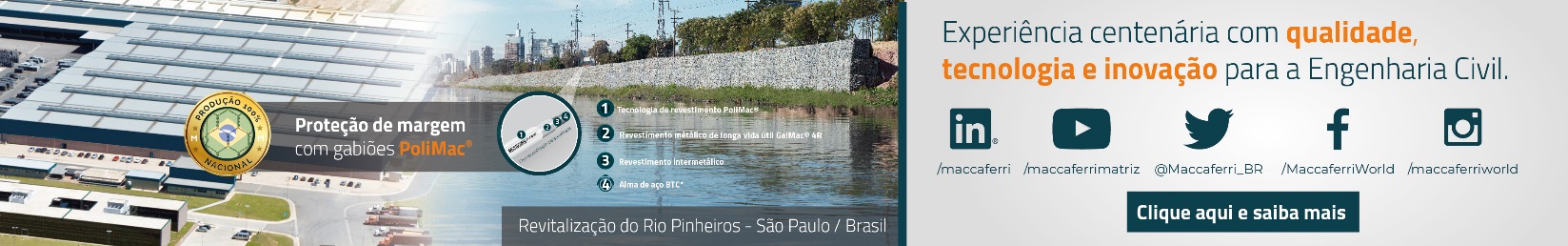 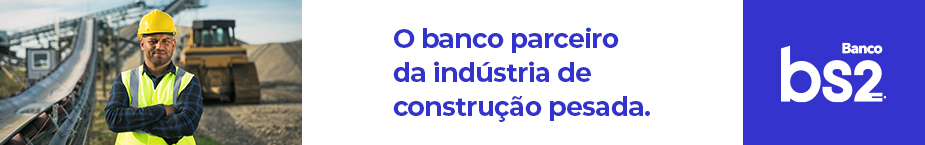 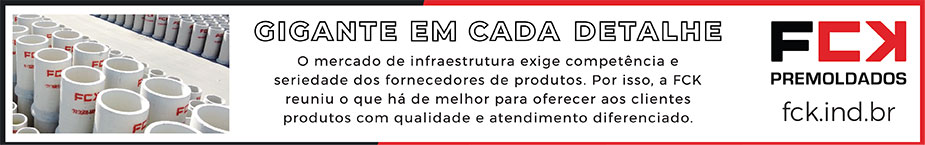 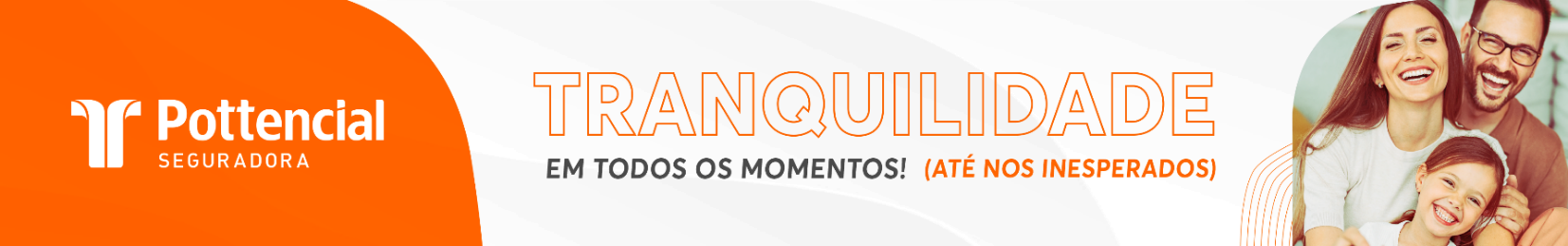 - PUBLICIDADE -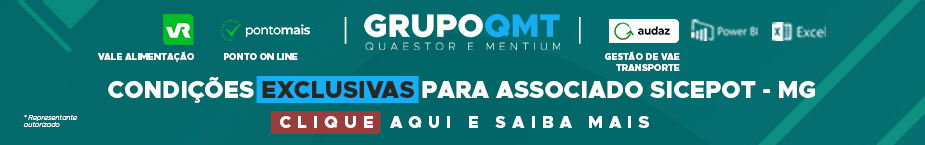 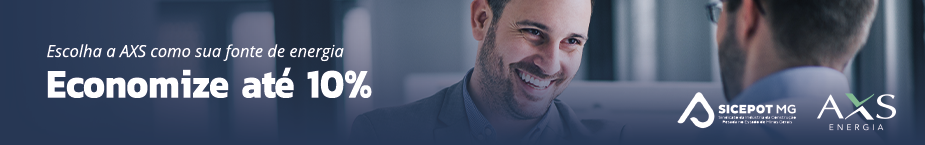 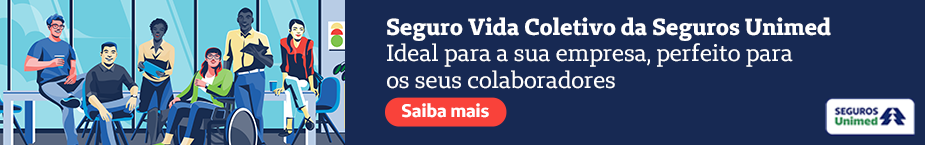 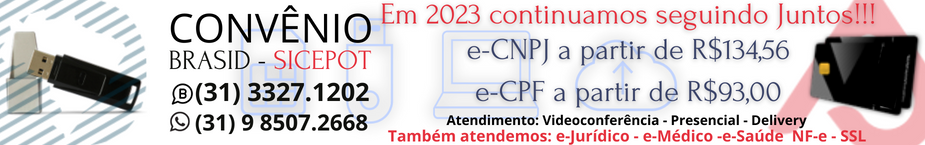 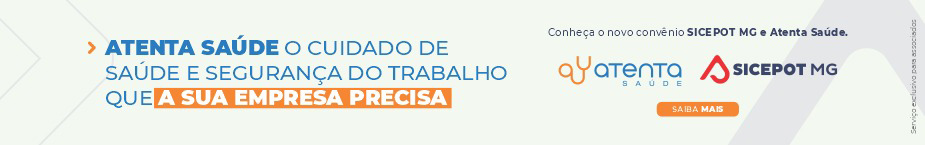 ÓRGÃO LICITANTE: COPASA-MGÓRGÃO LICITANTE: COPASA-MGEDITAL: Nº  CPLI. 1120230034Endereço: Rua Carangola, 606, térreo, bairro Santo Antônio, Belo Horizonte/MG.Informações: Telefone: (31) 3250-1618/1619. Fax: (31) 3250-1670/1317. E-mail: Endereço: Rua Carangola, 606, térreo, bairro Santo Antônio, Belo Horizonte/MG.Informações: Telefone: (31) 3250-1618/1619. Fax: (31) 3250-1670/1317. E-mail: Endereço: Rua Carangola, 606, térreo, bairro Santo Antônio, Belo Horizonte/MG.Informações: Telefone: (31) 3250-1618/1619. Fax: (31) 3250-1670/1317. E-mail: OBJETO: execução, com fornecimento total de materiais, das obras e serviços de Ampliação e Melhorias do Sistema de Abastecimento de Água de Oliveira Fortes / MG.OBJETO: execução, com fornecimento total de materiais, das obras e serviços de Ampliação e Melhorias do Sistema de Abastecimento de Água de Oliveira Fortes / MG.DATAS: Entrega: até 27/04/2023 às 08:30 horasAbertura: 27/04/2023 às 08:30 horasPrazo de execução: 12 meses.VALORESVALORESVALORESValor Estimado da ObraCapital Social Igual ou SuperiorCapital Social Igual ou SuperiorR$ 2.849.689,10--CAPACIDADE TÉCNICA-PROFISSIONAL:  a) Tubulação com diâmetro nominal (DN) igual ou superior a 75 (setenta e cinco); b) Instalação de conjunto moto bomba em estação elevatória de água com potência igual ou superior a 12,5 (doze e meio) cv ou vazão igual ou superior a 18 (dezoito) l/s; c) Montagem e/ou instalação de Estação de Tratamento de Água pré-fabricada, com capacidade igual ou superior a 4 (quatro) l/s;CAPACIDADE TÉCNICA-PROFISSIONAL:  a) Tubulação com diâmetro nominal (DN) igual ou superior a 75 (setenta e cinco); b) Instalação de conjunto moto bomba em estação elevatória de água com potência igual ou superior a 12,5 (doze e meio) cv ou vazão igual ou superior a 18 (dezoito) l/s; c) Montagem e/ou instalação de Estação de Tratamento de Água pré-fabricada, com capacidade igual ou superior a 4 (quatro) l/s;CAPACIDADE TÉCNICA-PROFISSIONAL:  a) Tubulação com diâmetro nominal (DN) igual ou superior a 75 (setenta e cinco); b) Instalação de conjunto moto bomba em estação elevatória de água com potência igual ou superior a 12,5 (doze e meio) cv ou vazão igual ou superior a 18 (dezoito) l/s; c) Montagem e/ou instalação de Estação de Tratamento de Água pré-fabricada, com capacidade igual ou superior a 4 (quatro) l/s;CAPACIDADE OPERACIONAL:  b) Tubulação em PVC e/ou ferro fundido e/ou aço e/ou concreto, com diâmetro nominal (DN) igual ou superior a 100 (cem) e com extensão igual ou superior a 100 (cem) m; c) Instalação de conjunto moto bomba em estação elevatória de água com potência igual ou superior a 12,5 (doze e meio) cv ou vazão igual ou superior a 18 (dezoito) l/s; d) Montagem e/ou instalação de Estação de Tratamento de Água pré-fabricada, com capacidade igual ou superior a 4 (quatro) l/s; e) Fornecimento e lançamento de concreto armado, com quantidade igual ou superior a 50 (cinquenta) m³; f) Armadura de aço para concreto armado com quantidade igual ou superior a 3.900 (três mil e novecentos) kg; g) Pavimento asfáltico (CBUQ e/ou PMF) com quantidade igual ou superior a 600 (seiscentos) m²; h) Base para pavimento, compactada, de qualquer tipo, com quantidade igual ou superior a 200 (duzentos) m3.CAPACIDADE OPERACIONAL:  b) Tubulação em PVC e/ou ferro fundido e/ou aço e/ou concreto, com diâmetro nominal (DN) igual ou superior a 100 (cem) e com extensão igual ou superior a 100 (cem) m; c) Instalação de conjunto moto bomba em estação elevatória de água com potência igual ou superior a 12,5 (doze e meio) cv ou vazão igual ou superior a 18 (dezoito) l/s; d) Montagem e/ou instalação de Estação de Tratamento de Água pré-fabricada, com capacidade igual ou superior a 4 (quatro) l/s; e) Fornecimento e lançamento de concreto armado, com quantidade igual ou superior a 50 (cinquenta) m³; f) Armadura de aço para concreto armado com quantidade igual ou superior a 3.900 (três mil e novecentos) kg; g) Pavimento asfáltico (CBUQ e/ou PMF) com quantidade igual ou superior a 600 (seiscentos) m²; h) Base para pavimento, compactada, de qualquer tipo, com quantidade igual ou superior a 200 (duzentos) m3.CAPACIDADE OPERACIONAL:  b) Tubulação em PVC e/ou ferro fundido e/ou aço e/ou concreto, com diâmetro nominal (DN) igual ou superior a 100 (cem) e com extensão igual ou superior a 100 (cem) m; c) Instalação de conjunto moto bomba em estação elevatória de água com potência igual ou superior a 12,5 (doze e meio) cv ou vazão igual ou superior a 18 (dezoito) l/s; d) Montagem e/ou instalação de Estação de Tratamento de Água pré-fabricada, com capacidade igual ou superior a 4 (quatro) l/s; e) Fornecimento e lançamento de concreto armado, com quantidade igual ou superior a 50 (cinquenta) m³; f) Armadura de aço para concreto armado com quantidade igual ou superior a 3.900 (três mil e novecentos) kg; g) Pavimento asfáltico (CBUQ e/ou PMF) com quantidade igual ou superior a 600 (seiscentos) m²; h) Base para pavimento, compactada, de qualquer tipo, com quantidade igual ou superior a 200 (duzentos) m3.ÍNDICES ECONÔMICOS: conforme edital.ÍNDICES ECONÔMICOS: conforme edital.ÍNDICES ECONÔMICOS: conforme edital.OBSERVAÇÕES: Mais informações e o caderno de licitação poderão ser obtidos, gratuitamente, através de download no endereço: www.copasa.com.br.OBSERVAÇÕES: Mais informações e o caderno de licitação poderão ser obtidos, gratuitamente, através de download no endereço: www.copasa.com.br.OBSERVAÇÕES: Mais informações e o caderno de licitação poderão ser obtidos, gratuitamente, através de download no endereço: www.copasa.com.br.ÓRGÃO LICITANTE: COPASA-MGÓRGÃO LICITANTE: COPASA-MGEDITAL: Nº  CPLI. 1120230037Endereço: Rua Carangola, 606, térreo, bairro Santo Antônio, Belo Horizonte/MG.Informações: Telefone: (31) 3250-1618/1619. Fax: (31) 3250-1670/1317. E-mail: Endereço: Rua Carangola, 606, térreo, bairro Santo Antônio, Belo Horizonte/MG.Informações: Telefone: (31) 3250-1618/1619. Fax: (31) 3250-1670/1317. E-mail: Endereço: Rua Carangola, 606, térreo, bairro Santo Antônio, Belo Horizonte/MG.Informações: Telefone: (31) 3250-1618/1619. Fax: (31) 3250-1670/1317. E-mail: OBJETO: Execução, com fornecimento parcial de materiais, das obras e serviços de crescimento vegetativo, manutenção nas redes coletoras, interceptores, linhas de recalque, ligações prediais, melhorias operacionais, recomposição de pavimentos e manutenção de unidades, referentes ao SES - Sistema de Esgotamento Sanitário, nas cidades dos Polos de Três Corações e Caxambu, incluindo os distritos, vilas e favelas – área de abrangência da GRVR, - Gerência Regional de Varginha, da COPASA MG.OBJETO: Execução, com fornecimento parcial de materiais, das obras e serviços de crescimento vegetativo, manutenção nas redes coletoras, interceptores, linhas de recalque, ligações prediais, melhorias operacionais, recomposição de pavimentos e manutenção de unidades, referentes ao SES - Sistema de Esgotamento Sanitário, nas cidades dos Polos de Três Corações e Caxambu, incluindo os distritos, vilas e favelas – área de abrangência da GRVR, - Gerência Regional de Varginha, da COPASA MG.DATAS: Entrega: até 26/04/2023 às 08:30 horasAbertura: 26/04/2023 às 08:30 horasPrazo de execução: 20 meses.VALORESVALORESVALORESValor Estimado da ObraCapital Social Igual ou SuperiorCapital Social Igual ou SuperiorR$ 10.696.697,66--CAPACIDADE TÉCNICA-PROFISSIONAL:  a) Rede de esgoto ou pluvial com diâmetro nominal (DN) igual ou superior a 150 (cento e cinquenta); b) Manutenção de rede de esgoto; c) Manutenção de ligação predial de esgoto.CAPACIDADE TÉCNICA-PROFISSIONAL:  a) Rede de esgoto ou pluvial com diâmetro nominal (DN) igual ou superior a 150 (cento e cinquenta); b) Manutenção de rede de esgoto; c) Manutenção de ligação predial de esgoto.CAPACIDADE TÉCNICA-PROFISSIONAL:  a) Rede de esgoto ou pluvial com diâmetro nominal (DN) igual ou superior a 150 (cento e cinquenta); b) Manutenção de rede de esgoto; c) Manutenção de ligação predial de esgoto.CAPACIDADE OPERACIONAL:  c) Manutenção de rede de esgoto em pista e/ou passeio, com qualquer profundidade, com quantidade igual ou superior a 1.600 (um mil e seiscentos) m; d) Manutenção de ligação predial de esgoto em pista e/ou passeio, com quantidade igual ou superior a 900 (novecentos) m ou manutenção de rede de esgoto em pista e/ou passeio, com quantidade igual ou superior a 1.800 (um mil e oitocentos) m e) Pavimento asfáltico (CBUQ e/ou PMF), com quantidade igual ou superior a 3.000 (três mil) m².CAPACIDADE OPERACIONAL:  c) Manutenção de rede de esgoto em pista e/ou passeio, com qualquer profundidade, com quantidade igual ou superior a 1.600 (um mil e seiscentos) m; d) Manutenção de ligação predial de esgoto em pista e/ou passeio, com quantidade igual ou superior a 900 (novecentos) m ou manutenção de rede de esgoto em pista e/ou passeio, com quantidade igual ou superior a 1.800 (um mil e oitocentos) m e) Pavimento asfáltico (CBUQ e/ou PMF), com quantidade igual ou superior a 3.000 (três mil) m².CAPACIDADE OPERACIONAL:  c) Manutenção de rede de esgoto em pista e/ou passeio, com qualquer profundidade, com quantidade igual ou superior a 1.600 (um mil e seiscentos) m; d) Manutenção de ligação predial de esgoto em pista e/ou passeio, com quantidade igual ou superior a 900 (novecentos) m ou manutenção de rede de esgoto em pista e/ou passeio, com quantidade igual ou superior a 1.800 (um mil e oitocentos) m e) Pavimento asfáltico (CBUQ e/ou PMF), com quantidade igual ou superior a 3.000 (três mil) m².ÍNDICES ECONÔMICOS: conforme edital.ÍNDICES ECONÔMICOS: conforme edital.ÍNDICES ECONÔMICOS: conforme edital.OBSERVAÇÕES: Mais informações e o caderno de licitação poderão ser obtidos, gratuitamente, através de download no endereço: www.copasa.com.br.OBSERVAÇÕES: Mais informações e o caderno de licitação poderão ser obtidos, gratuitamente, através de download no endereço: www.copasa.com.br.OBSERVAÇÕES: Mais informações e o caderno de licitação poderão ser obtidos, gratuitamente, através de download no endereço: www.copasa.com.br.